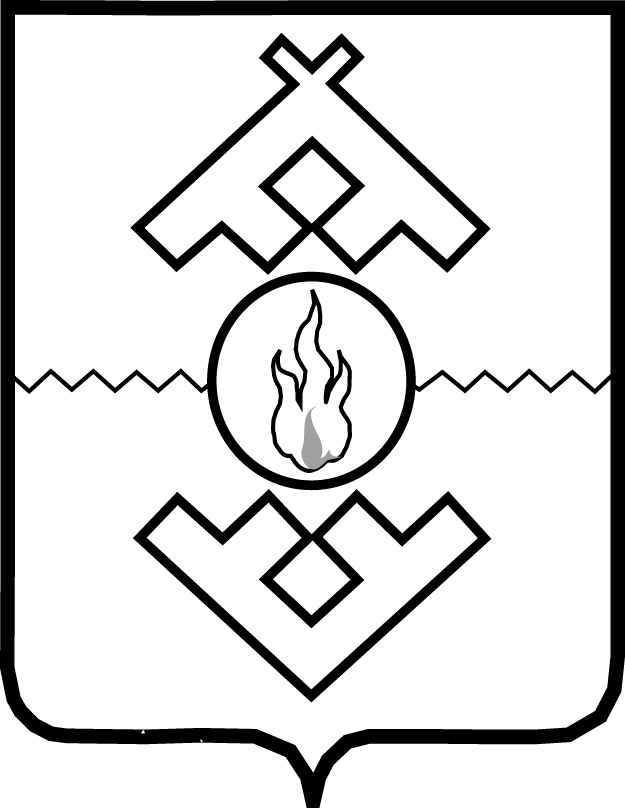 Департамент внутреннего контроля и надзораНенецкого автономного округаПРИКАЗот _________________ 2020 г. № ___г. Нарьян-МарОб утверждении Административного регламента осуществления Департаментом внутреннего контроля и надзора Ненецкого автономного округа федерального государственного надзора за состоянием, содержанием, сохранением, использованием, популяризацией и государственной охраной объектов культурного наследия федерального значения 
(за исключением отдельных объектов культурного наследия, перечень которых устанавливается Правительством Российской Федерации)В целях реализации п. 3 ч. 2 ст. 5 Федерального закона от 26.12.2008 
№ 294-ФЗ «О защите прав юридических лиц и индивидуальных предпринимателей при осуществлении государственного контроля (надзора) и муниципального контроля» и постановления Правительства Российской Федерации от 16.05.2011 
№ 373 «О разработке и утверждении административных регламентов осуществления государственного контроля (надзора) и административных регламентов предоставления государственных услуг» ПРИКАЗЫВАЮ:1.	Утвердить прилагаемый Административный регламент осуществления Департаментом внутреннего контроля и надзора Ненецкого автономного округа федерального государственного надзора за состоянием, содержанием, сохранением, использованием, популяризацией и государственной охраной объектов культурного наследия федерального значения (за исключением отдельных объектов культурного наследия, перечень которых устанавливается Правительством Российской Федерации).2.	Настоящий приказ вступает в силу со дня официального опубликования.Исполняющий обязанностируководителя Департаментавнутреннего контроля и надзораНенецкого автономного округа                                                                        Н.С. ГрязныхПриложениек приказу Департамента внутреннего контроля и надзора Ненецкого автономного округаот ___.___.2020 № ____«Об утверждении Административного регламента осуществления Департаментом внутреннего контроля и надзора Ненецкого автономного округа федерального государственного надзора за состоянием, содержанием, сохранением, использованием, популяризацией и государственной охраной объектов культурного наследия федерального значения (за исключением отдельных объектов культурного наследия, перечень которых устанавливается Правительством Российской Федерации)»Административный регламент осуществления Департаментом внутреннего контроля и надзора Ненецкого автономного округа федерального государственного надзора за состоянием, содержанием, сохранением, использованием, популяризацией 
и государственной охраной объектов культурного наследия федерального значения (за исключением отдельных объектов культурного наследия, перечень которых устанавливается Правительством Российской Федерации)I. ОБЩИЕ ПОЛОЖЕНИЯНаименование функции1. Государственная функция по осуществлению государственного контроля (надзора) «Осуществление федерального государственного надзора за состоянием, содержанием, сохранением, использованием, популяризацией и государственной охраной объектов культурного наследия федерального значения (за исключением отдельных объектов культурного наследия, перечень которых устанавливается Правительством Российской Федерации)» (далее - федеральный государственный надзор).Наименование органа, осуществляющего государственныйконтроль (надзор)2.	Федеральный государственный надзор осуществляется Департаментом внутреннего контроля и надзора Ненецкого автономного округа (далее - региональный орган охраны объектов культурного наследия).Нормативные правовые акты, регулирующие осуществлениегосударственного контроля (надзора)3.	Перечень нормативных правовых актов Российской Федерации, регулирующих осуществление федерального государственного надзора, размещается на официальном сайте регионального органа охраны объектов культурного наследия (далее – официальный сайт) 
в информационно-телекоммуникационной сети «Интернет», в федеральной государственной информационной системе «Федеральный реестр государственных услуг (функций)» и в федеральной государственной информационной системе «Единый портал государственных и муниципальных услуг (функций)».Предмет государственного контроля (надзора)4.	Предметом федерального государственного надзора за состоянием, содержанием, сохранением, использованием, популяризацией и государственной охраной объектов культурного наследия являются:1)	соблюдение органами государственной власти, органами местного самоуправления, а также юридическими лицами, их руководителями и иными должностными лицами, индивидуальными предпринимателями, 
их уполномоченными представителями и физическими лицами требований, установленных в соответствии с международными договорами Российской Федерации, Федеральным законом от 25 июня 2002 г. № 73-ФЗ «Об объектах культурного наследия (памятниках истории и культуры) народов Российской Федерации», другими федеральными законами, принимаемыми в соответствии 
с ними иными нормативными правовыми актами Российской Федерации, законами и иными нормативными правовыми актами субъектов Российской Федерации в области охраны объектов культурного наследия (далее - обязательные требования), в том числе:требований к содержанию и использованию объекта культурного наследия, требований к сохранению объекта культурного наследия, требований к обеспечению доступа к объекту культурного наследия;градостроительных регламентов в границах территорий зон охраны объекта культурного наследия, в границах территории достопримечательного места, 
в границах территории исторического поселения и установленных для этих территорий особых режимов использования земель, требований к осуществлению деятельности в границах территории достопримечательного места;требований к осуществлению деятельности в границах территории объекта культурного наследия либо особого режима использования земельного участка, водного объекта или его части, в границах которых располагается объект археологического наследия, установленных Федеральным законом
от 25 июня 2002 г. № 73-ФЗ «Об объектах культурного наследия (памятниках истории и культуры) народов Российской Федерации» (далее - Федеральный закон «Об объектах культурного наследия (памятниках истории и культуры) народов Российской Федерации»);2)	осуществление органами государственной власти, органами местного самоуправления, а также юридическими лицами, индивидуальными предпринимателями и физическими лицами (далее - лица, в отношении которых осуществляется федеральный государственный надзор):мер по обеспечению сохранности объекта культурного наследия, включенного в единый государственный реестр объектов культурного наследия (памятников истории и культуры) народов Российской Федерации, выявленного объекта культурного наследия или объекта, обладающего признаками объекта культурного наследия в соответствии со статьей 3 Федерального закона 
«Об объектах культурного наследия (памятниках истории и культуры) народов Российской Федерации», обнаруженного в ходе проведения изыскательских, проектных, земляных, строительных, мелиоративных, хозяйственных работ, указанных в статье 30 Федерального закона «Об объектах культурного наследия (памятниках истории и культуры) народов Российской Федерации» работ 
по использованию лесов и иных работ;мер по обеспечению сохранности объектов культурного наследия, предусмотренных проектной документацией на строительство, реконструкцию, капитальный ремонт объектов капитального строительства, на проведение работ 
по сохранению объектов культурного наследия;3)	устранение выявленных региональным органом охраны объектов культурного наследия при проведении проверок нарушений обязательных требований, а также исполнение ранее выданных региональным органом охраны объектов культурного наследия предписаний об устранении выявленных нарушений обязательных требований.Права и обязанности должностных лиц при осуществлениигосударственного контроля (надзора)5. При осуществлении федерального государственного надзора должностные лица регионального органа охраны объектов культурного наследия самостоятельно и с привлечением экспертов, аттестованных в порядке, предусмотренном постановлением Правительства Российской Федерации от 10 июля 2014 г. № 636 «Об аттестации экспертов, привлекаемых органами, уполномоченными на осуществление государственного контроля (надзора), органами муниципального контроля, к проведению мероприятий по контролю», вправе:1) беспрепятственно при предъявлении служебного удостоверения и копии приказа (распоряжения) руководителя (заместителя руководителя) регионального органа охраны объектов культурного наследия о назначении проверки либо задания регионального органа охраны объектов культурного наследия на проведение мероприятия по контролю за состоянием объектов культурного наследия, а также деятельности по систематическому наблюдению за исполнением обязательных требований, анализу и прогнозированию состояния исполнения обязательных требований при осуществлении органами государственной власти, органами местного самоуправления, юридическими лицами, индивидуальными предпринимателями и физическими лицами своей деятельности (далее - систематическое наблюдение) во время исполнения служебных обязанностей посещать и обследовать используемые органами государственной власти, органами местного самоуправления, а также юридическими лицами, индивидуальными предпринимателями и физическими лицами при осуществлении хозяйственной 
и иной деятельности территории, здания, производственные, хозяйственные и иные нежилые помещения, строения, сооружения, являющиеся объектами культурного наследия либо находящиеся в зонах охраны (объединенной зоне, защитной зоне) таких объектов, земельные участки, на которых такие объекты расположены либо которые находятся в зонах охраны таких объектов, либо земельные участки, непосредственно связанные с земельным участком в границах территории объекта культурного наследия, и зонах охраны, а также с согласия собственников жилые помещения, являющиеся объектами культурного наследия (далее - объекты надзора);2) выдавать обязательные для исполнения предписания лицам, в отношении которых осуществляется федеральный государственный надзор, с указанием сроков их исполнения, в том числе предписания:-	об устранении выявленных нарушений обязательных требований, предъявляемых к собственнику или иному законному владельцу объекта культурного наследия либо земельного участка, водного объекта или его части, 
в границах которых располагается объект археологического наследия, объекта недвижимого имущества, расположенного в зонах охраны объектов культурного наследия;-	об устранении нарушений особого режима использования земель в границах зон охраны объекта культурного наследия;-	об устранении нарушений требований к осуществлению деятельности 
в границах территории объекта культурного наследия либо особого режима использования земельного участка, водного объекта или его части, в границах которых располагается объект археологического наследия;-	о приостановлении работ, указанных в статье 36 Федерального закона 
«Об объектах культурного наследия (памятниках истории и культуры) народов Российской Федерации»;-	о приостановлении работ по сохранению объекта культурного наследия 
и устранении нарушений в соответствии с пунктом 12 порядка выдачи разрешения на проведение работ по сохранению объекта культурного наследия, включенного 
в единый государственный реестр объектов культурного наследия (памятников истории и культуры) народов Российской Федерации, или выявленного объекта культурного наследия, утвержденного приказом Минкультуры России 
от 21 октября 2015 г. № 2625 «Об утверждении порядка выдачи разрешения 
на проведение работ по сохранению объекта культурного наследия, включенного 
в единый государственный реестр объектов культурного наследия (памятников истории и культуры) народов Российской Федерации, или выявленного объекта культурного наследия» (далее - приказ Минкультуры России от 21 октября 2015 г. 
№ 2625);3) возбуждать дела об административных правонарушениях, применять меры обеспечения производства по делам об административных правонарушениях 
в порядке и случаях, предусмотренных Кодексом Российской Федерации 
об административных правонарушениях;4)	направлять в уполномоченные органы материалы, связанные 
с нарушениями обязательных требований, для решения вопросов о принятии мер 
в пределах своей компетенции, в том числе о возбуждении уголовных дел 
по признакам преступлений;5)	запрашивать и получать от лица, в отношении которого проводится проверка, или его уполномоченного представителя, документы и (или) информацию, предусмотренные пунктом 10 настоящего Административного регламента, которые не могут быть получены от иных государственных органов, органов местного самоуправления либо подведомственных государственным органам или органам местного самоуправления организаций в рамках межведомственного информационного взаимодействия, рассматривать эти документы, снимать с них при необходимости копии;6)	пользоваться собственными необходимыми для проведения проверки техническими средствами, в том числе компьютерами, электронными носителями информации, калькуляторами, копировальными аппаратами, сканерами, телефонами (в том числе сотовой связи), средствами аудио- и видеозаписи, фотоаппаратами, вносить их в помещения объекта проверки (его филиала), осуществлять аудиозаписи, фото- и видеосъемку;7)	получать объяснения от работников лица, в отношении которого осуществляется федеральный государственный надзор, на которых возлагается ответственность за нарушение обязательных требований;8)	получать доступ в пределах своей компетенции к базам и банкам данных автоматизированных информационных систем лица, в отношении которого осуществляется федеральный государственный надзор, с учетом требований Федерального закона от 27 июля 2006 г. № 149-ФЗ «Об информации, информационных технологиях и о защите информации»;9)	взаимодействовать с органами прокуратуры, внутренних дел, иными правоохранительными органами, органами государственной власти Российской Федерации, органами государственной власти субъектов Российской Федерации, органами местного самоуправления;10)	обратиться в суд с иском о взыскании с гражданина, в том числе
 с юридического лица, индивидуального предпринимателя, расходов, понесенных региональным органом охраны объектов культурного наследия в связи 
с рассмотрением заявлений, обращений указанных лиц, поступивших 
в соответствии с подпунктом 3 пункта 35 настоящего Административного регламента, если в заявлениях, обращениях были указаны заведомо ложные сведения.6. При осуществлении федерального государственного надзора должностные лица регионального органа охраны объектов культурного наследия обязаны:1)	своевременно и в полной мере исполнять предоставленные в соответствии с законодательством Российской Федерации полномочия по предупреждению, выявлению и пресечению нарушений обязательных требований;2)	соблюдать законодательство Российской Федерации, права и законные интересы лиц, в отношении которых осуществляется федеральный государственный надзор;3)	осуществлять федеральный государственный надзор в порядке, установленном настоящим Административным регламентом;4)	проводить проверку на основании приказа (распоряжения) руководителя (заместителя руководителя) регионального органа охраны объектов культурного наследия в соответствии с ее назначением;5)	проводить проверку только во время исполнения служебных обязанностей, выездную проверку только при предъявлении служебных удостоверений, копии приказа (распоряжения) руководителя (заместителя руководителя) регионального органа охраны объектов культурного наследия и в случае, предусмотренном частью 5 статьи 10 Федерального закона от 26 декабря 2008 г. № 294-ФЗ «О защите прав юридических лиц и индивидуальных предпринимателей при осуществлении государственного контроля (надзора) и муниципального контроля» (далее - Федеральный закон «О защите прав юридических лиц и индивидуальных предпринимателей при осуществлении государственного контроля (надзора) 
и муниципального контроля»), копии документа о согласовании проведения проверки с органами прокуратуры;6)	проводить мероприятия по контролю за состоянием объекта культурного наследия и систематическому наблюдению только во время исполнения служебных обязанностей на основании заданий, выданных в порядке и по форме, установленным региональным органом охраны объектов культурного наследия 
в соответствии с пунктом 7 статьи 11 Федерального закона «Об объектах культурного наследия (памятниках истории и культуры) народов Российской Федерации» (далее - задание);7)	не препятствовать лицам, в отношении которых проводится проверка, 
и их уполномоченным представителям присутствовать при проведении проверки 
и давать разъяснения по вопросам, относящимся к предмету проверки;8)	при организации и проведении проверок запрашивать и получать 
на безвозмездной основе, в том числе в электронной форме, документы и (или) информацию от иных государственных органов, органов местного самоуправления либо подведомственных государственным органам или органам местного самоуправления организаций, в распоряжении которых находятся эти документы 
и (или) информация, включенные в Перечень документов и (или) информации, запрашиваемых и получаемых в рамках межведомственного информационного взаимодействия органами государственного контроля (надзора), органами муниципального контроля при организации и проведении проверок от иных государственных органов, органов местного самоуправления либо подведомственных государственным органам или органам местного самоуправления организаций, в распоряжении которых находятся эти документы и (или) информация, утвержденный распоряжением Правительства Российской Федерации от 19 апреля 2016 г. № 724-р (далее - Перечень), в рамках межведомственного информационного взаимодействия, в порядке, установленном постановлением Правительства Российской Федерации от 18 апреля 2016 г. № 323 «О направлении запроса и получении на безвозмездной основе, в том числе 
в электронной форме, документов и (или) информации органами государственного контроля (надзора), органами муниципального контроля при организации 
и проведении проверок от иных государственных органов, органов местного самоуправления либо подведомственных государственным органам или органам местного самоуправления организаций, в распоряжении которых находятся эти документы и (или) информация, в рамках межведомственного информационного взаимодействия»;9)	предоставлять для ознакомления лицам, в отношении которых проводится проверка, и их уполномоченным представителям, присутствующим при проведении проверки, информацию и документы, относящиеся к предмету проверки, в том числе полученные от иных государственных органов, органов местного самоуправления либо подведомственных государственным органам или органам местного самоуправления организаций, в распоряжении которых находятся эти документы 
и (или) информация, включенные в Перечень, в рамках межведомственного информационного взаимодействия;10)	знакомить лиц, в отношении которых проводится проверка, 
и их уполномоченных представителей с результатами проверки;11)	учитывать при определении мер, принимаемых по фактам выявленных нарушений, соответствие указанных мер тяжести нарушений, их потенциальной опасности для объектов культурного наследия, а также не допускать необоснованное ограничение прав и законных интересов лиц, в отношении которых осуществляется федеральный государственный надзор;12)	доказывать обоснованность своих действий при их обжаловании лицами, в отношении которых осуществляется федеральный государственный надзор, 
в порядке, установленном законодательством Российской Федерации;13)	соблюдать сроки проведения мероприятий по осуществлению федерального государственного надзора, установленные законодательством Российской Федерации и настоящим Административным регламентом;14)	не требовать от лиц, в отношении которых осуществляется федеральный государственный надзор, документы и (или) информацию, имеющиеся 
в распоряжении иных государственных органов, органов местного самоуправления либо подведомственных государственным органам или органам местного самоуправления организаций, включенные в Перечень, а также документы 
и (или) информацию, представление которых не предусмотрено законодательством Российской Федерации, и не изымать оригиналы таких документов;15)	перед началом проведения выездной проверки по просьбе проверяемого лица или его уполномоченного представителя ознакомить его с положениями настоящего Административного регламента;16)	осуществлять запись о проведенной проверке в журнал учета проверок 
в случае его наличия у юридического лица, индивидуального предпринимателя;17)	не распространять информацию, полученную в результате осуществления федерального государственного надзора, и составляющую государственную, коммерческую, служебную, иную охраняемую законом тайну, за исключением случаев, предусмотренных законодательством Российской Федерации;18)	доводить до сведения лиц, в отношении которых осуществляется федеральный государственный надзор, или их уполномоченных представителей любым доступным способом информацию о наличии угрозы причинения вреда объектам культурного наследия и необходимости ее устранения;19)	в случае выявления нарушений выдавать предписания, предусмотренные подпунктом 2 пункта 5 настоящего Административного регламента;20)	принимать меры по контролю за устранением выявленных нарушений, 
их предупреждению, предотвращению возможного причинения вреда объектам культурного наследия, а также меры по привлечению лиц, допустивших выявленные нарушения, к ответственности;21)	при проведении проверок соблюдать ограничения, установленные статьей 15 Федерального закона «О защите прав юридических лиц и индивидуальных предпринимателей при осуществлении государственного контроля (надзора) 
и муниципального контроля»;22)	вносить сведения о плановых и внеплановых проверках, 
об их результатах, о принятых мерах по пресечению и (или) устранению последствий выявленных нарушений в единый реестр проверок, являющийся федеральной государственной информационной системой, в порядке, установленном Правилами формирования и ведения единого реестра проверок, утвержденными постановлением Правительства Российской Федерации 
от 28 апреля 2015 г. № 415 «О Правилах формирования и ведения единого реестра проверок», с учетом требований законодательства Российской Федерации 
о государственной, коммерческой, служебной и иной охраняемой законом тайне, включая требования законодательства Российской Федерации о персональных данных;23)	в случае, если по результатам проведенной проверки выявлен факт размещения объекта капитального строительства с нарушением требований 
к осуществлению деятельности в границах территории объекта культурного наследия либо особого режима использования земельного участка, водного объекта или его части, в границах которых располагается объект археологического наследия, требований градостроительных регламентов в границах территорий зон охраны объекта культурного наследия, в границах территории достопримечательного места, в границах территории исторического поселения и установленных для этих территорий особых режимов использования земель, требований к осуществлению деятельности в границах территории достопримечательного места, направлять 
в орган местного самоуправления поселения, городского округа по месту нахождения земельного участка, на котором размещен такой объект капитального строительства, или в случае нахождения указанного земельного участка 
на межселенной территории в орган местного самоуправления муниципального района уведомление о выявлении самовольной постройки с приложением документов, подтверждающих указанный факт.Права и обязанности лиц, в отношении которых осуществляютсямероприятия по государственному контролю (надзору)7.	Лица, в отношении которых осуществляется федеральный государственный надзор, имеют право:1)	непосредственно присутствовать при проведении выездной проверки, давать объяснения по вопросам, относящимся к предмету проверки;2)	получать от проводящих проверку должностных лиц регионального органа охраны объектов культурного наследия информацию, которая относится к предмету проверки и предоставление которой предусмотрено Федеральным законом 
«О защите прав юридических лиц и индивидуальных предпринимателей при осуществлении государственного контроля (надзора) и муниципального контроля»;3)	знакомиться с результатами проверки и указывать в акте о своем ознакомлении с результатами проверки, согласии или несогласии с ними, а также 
с отдельными действиями должностных лиц регионального органа охраны объектов культурного наследия;4)	обжаловать действия (бездействие) должностных лиц регионального органа охраны объектов культурного наследия, повлекшие за собой нарушение прав лица, в отношении которого осуществляется федеральный государственный надзор, в досудебном (внесудебном) и (или) судебном порядке в соответствии 
с законодательством Российской Федерации;5)	знакомиться с документами и (или) информацией, полученными региональным органом охраны объектов культурного наследия от иных государственных органов, органов местного самоуправления 
либо подведомственных государственным органам или органам местного самоуправления организаций, в распоряжении которых находятся эти документы и (или) информация, включенные в Перечень, в рамках межведомственного информационного взаимодействия;6)	представлять в региональный орган охраны объектов культурного наследия по собственной инициативе документы и (или) информацию, которые находятся 
в распоряжении иных государственных органов, органов местного самоуправления либо подведомственных государственным органам или органам местного самоуправления организаций, включенные в Перечень;7)	в случае если представленные документы и (или) информация 
не соответствуют документам и (или) информации, полученным региональным органом охраны объектов культурного наследия от иных государственных органов, органов местного самоуправления либо подведомственных государственным органам или органам местного самоуправления организаций, в распоряжении которых находятся эти документы и (или) информация, включенные в Перечень, 
в рамках межведомственного информационного взаимодействия, представлять необходимые пояснения в письменной форме;8)	при направлении в региональный орган охраны объектов культурного наследия пояснений в письменной форме относительно ошибок 
и (или) противоречий в документах и (или) информации, полученных региональным органом охраны объектов культурного наследия от иных государственных органов, органов местного самоуправления либо подведомственных государственным органам или органам местного самоуправления организаций, в распоряжении которых находятся эти документы и (или) информация, включенные в Перечень, 
в рамках межведомственного информационного взаимодействия, представлять дополнительные документы, подтверждающие достоверность ранее полученных документов и (или) информации;9)	привлекать Уполномоченного при Президенте Российской Федерации 
по защите прав предпринимателей либо уполномоченного по защите прав предпринимателей в субъекте Российской Федерации к участию в проверке;10)	на возмещение причиненного вследствие действий (бездействия) должностных лиц регионального органа охраны объектов культурного наследия вреда, включая упущенную выгоду (неполученный доход), за счет средств соответствующих бюджетов в соответствии с гражданским законодательством Российской Федерации.8.	Лица, в отношении которых осуществляется федеральный государственный надзор, их уполномоченные представители обязаны:1)	обеспечить личное присутствие или присутствие уполномоченных представителей физических лиц, присутствие руководителей, иных должностных лиц или уполномоченных представителей юридических лиц, присутствие индивидуальных предпринимателей или присутствие их уполномоченных представителей при проведении должностными лицами регионального органа охраны объектов культурного наследия выездной проверки;2)	обеспечить исполнение предписаний, предусмотренных в подпункте 2 пункта 5 настоящего Административного регламента;3)	принимать меры по устранению причин и условий, способствовавших совершению нарушений обязательных требований;4)	при проведении проверки представлять по требованию должностных лиц регионального органа охраны объектов культурного наследия документы и (или) информацию, предусмотренные пунктом 10 настоящего Административного регламента, которые не могут быть получены от иных государственных органов, органов местного самоуправления либо подведомственных государственным органам или органам местного самоуправления организаций в рамках межведомственного информационного взаимодействия. В случае невозможности представления документов и (или) информации представить письменное объяснение о причинах неисполнения требования;5)	не препятствовать проведению проверки, мероприятий по контролю 
за состоянием объектов культурного наследия, а также систематическому наблюдению;6)	обеспечить проводящим выездную проверку должностным лицам регионального органа охраны объектов культурного наследия и участвующим
в выездной проверке экспертам беспрепятственный доступ к объектам надзора.Описание результата осуществления государственногоконтроля (надзора)9.	Результатом осуществления федерального государственного надзора являются решения и меры, принимаемые региональным органом охраны объектов культурного наследия по результатам проведенных мероприятий по надзору, в том числе носящие предупредительный, пресекательный и профилактический характер, и направленные на недопущение нарушений обязательных требований:1)	результатом осуществления федерального государственного надзора 
в форме проверок является акт проверки либо акт о невозможности проведения проверки, а в случае выявления при проведении проверки нарушений обязательных требований:предписание, предусмотренное подпунктом 2 пункта 5 настоящего Административного регламента;протокол об административном правонарушении и (или) определение 
о возбуждении дела об административном правонарушении и проведении административного расследования;направление в уполномоченные органы материалов, связанных 
с нарушениями обязательных требований, для решения вопросов о возбуждении уголовных дел по признакам преступлений;направление в органы государственного контроля (надзора) в соответствии с их компетенцией информации о нарушениях лицами, в отношении которых осуществляется федеральный государственный надзор, нормативных правовых актов Российской Федерации, контроль за соблюдением которых не относится 
к компетенции регионального органа охраны объектов культурного наследия;направление в орган местного самоуправления поселения, городского округа по месту нахождения земельного участка, на котором размещен объект капитального строительства с нарушением требований к осуществлению деятельности в границах территории объекта культурного наследия либо особого режима использования земельного участка, водного объекта или его части, 
в границах которых располагается объект археологического наследия, требований градостроительных регламентов в границах территорий зон охраны объекта культурного наследия, в границах территории достопримечательного места, 
в границах территории исторического поселения и установленных для этих территорий особых режимов использования земель, требований к осуществлению деятельности в границах территории достопримечательного места, или в случае нахождения указанного земельного участка на межселенной территории в орган местного самоуправления муниципального района уведомления о выявлении самовольной постройки с приложением документов, подтверждающих указанный факт;2)	результатом осуществления федерального государственного надзора 
в форме мероприятия по систематическому наблюдению являются акт осмотра объекта культурного наследия, его территории, расположенных в зонах охраны земельных участков, непосредственно связанных с земельными участками 
в границах территорий объектов культурного наследия (далее - акт осмотра объекта культурного наследия), а в случае выявления при проведении мероприятия 
по систематическому наблюдению нарушений обязательных требований:- выдача предписания о приостановлении работ, указанных в статье 36 Федерального закона «Об объектах культурного наследия (памятниках истории 
и культуры) народов Российской Федерации»;-	выдача разрешения на возобновление ранее приостановленных предписанием регионального органа охраны объектов культурного наследия работ, указанных в статье 36 Федерального закона «Об объектах культурного наследия (памятниках истории и культуры) народов Российской Федерации»;-	выдача предписания о приостановлении работ по сохранению объекта культурного наследия и устранении нарушений в соответствии с пунктом 12 порядка выдачи разрешения на проведение работ по сохранению объекта культурного наследия, включенного в единый государственный реестр объектов культурного наследия (памятников истории и культуры) народов Российской Федерации, 
или выявленного объекта культурного наследия, утвержденного приказом Минкультуры России от 21 октября 2015 г. № 2625;-	протокол об административном правонарушении и (или) определение 
о возбуждении дела об административном правонарушении и проведении административного расследования;-	направление руководителю (уполномоченному заместителю руководителя) регионального органа охраны объектов культурного наследия мотивированного представления должностного лица регионального органа охраны объектов культурного наследия по результатам анализа результатов мероприятий 
по систематическому наблюдению информации о фактах возникновения угрозы причинения вреда объектам культурного наследия и (или) причинения вреда объектам культурного наследия для принятия при необходимости решения 
о назначении внеплановой проверки юридического лица, индивидуального предпринимателя, физического лица по основаниям, указанным в пункте 2 части 2 статьи 10 Федерального закона «О защите прав юридических лиц и индивидуальных предпринимателей при осуществлении государственного контроля (надзора) 
и муниципального контроля»;-	направление в уполномоченные органы материалов, связанных 
с нарушениями обязательных требований, для решения вопросов о возбуждении уголовных дел по признакам преступлений;-	направление в органы государственного контроля (надзора) в соответствии 
с их компетенцией информации о нарушениях лицами, в отношении которых осуществляется федеральный государственный надзор, нормативных правовых актов Российской Федерации, контроль за соблюдением которых не относится 
к компетенции регионального органа охраны объектов культурного наследия;3) результатом осуществления федерального государственного надзора 
в форме контроля за состоянием объектов культурного наследия являются акт осмотра объекта культурного наследия, а в случае выявления при проведении мероприятия по контролю за состоянием объекта культурного наследия нарушений обязательных требований:-	выдача предписаний, предусмотренных подпунктом 2 пункта 5 настоящего Административного регламента;-	протокол об административном правонарушении и (или) определение 
о возбуждении дела об административном правонарушении и проведении административного расследования;-	направление руководителю (уполномоченному заместителю руководителя) регионального органа охраны объектов культурного наследия мотивированного представления должностного лица регионального органа охраны объектов культурного наследия по результатам анализа результатов мероприятий 
по контролю за состоянием объекта культурного наследия, рассмотрения или предварительной проверки поступивших в региональный орган охраны объектов культурного наследия обращений и заявлений граждан, в том числе индивидуальных предпринимателей, юридических лиц, информации от органов государственной власти, органов местного самоуправления, из средств массовой информации о фактах возникновения угрозы причинения вреда объектам культурного наследия и (или) причинения вреда объектам культурного наследия для принятия при необходимости решения о назначении внеплановой проверки юридического лица, индивидуального предпринимателя, физического лица 
по основаниям, указанным в пункте 2 части 2 статьи 10 Федерального закона 
«О защите прав юридических лиц и индивидуальных предпринимателей 
при осуществлении государственного контроля (надзора) и муниципального контроля» (далее - мотивированное представление о назначении внеплановой проверки).-	направление в уполномоченные органы материалов, связанных 
с нарушениями обязательных требований, для решения вопросов о возбуждении уголовных дел по признакам преступлений;-	направление в органы государственного контроля (надзора) в соответствии 
с их компетенцией информации о нарушениях лицами, в отношении которых осуществляется федеральный государственный надзор, нормативных правовых актов Российской Федерации, контроль за соблюдением которых не относится 
к компетенции регионального органа охраны объектов культурного наследия.Исчерпывающие перечни документов и (или) информации,необходимых для осуществления государственного контроля(надзора) и достижения целей и задач проведения проверки10.	Региональный орган охраны объектов культурного наследия посредством направления мотивированного запроса запрашивает у лиц, 
в отношении которых проводится проверка, необходимые документы и (или) информацию, находящиеся в их распоряжении, которые не могут быть получены от иных государственных органов, органов местного самоуправления либо подведомственных государственным органам или органам местного самоуправления организаций в рамках межведомственного информационного взаимодействия:1)	учредительные документы;2)	правоустанавливающие документы на помещения и территорию объекта культурного наследия;3)	документы технической инвентаризации на помещения объекта культурного наследия;4)	документы, подтверждающие исполнение каждого из пунктов ранее выданного предписания (при проведении внеплановой проверки);5)	отчет об исполнении требований охранного обязательства с приложением необходимых документов, подтверждающих устранение нарушений или принятие исчерпывающих мер, направленных на их устранение.11.	В рамках межведомственного информационного взаимодействия региональный орган охраны объектов культурного наследия посредством направления межведомственных запросов, в том числе в электронной форме 
с использованием единой системы межведомственного электронного взаимодействия, запрашивает следующие необходимые документы и (или) информацию от иных государственных органов, органов местного самоуправления либо подведомственных государственным органам или органам местного самоуправления организаций, в распоряжении которых находятся эти документы 
и (или) информация, включенные в Перечень:1)	у Федеральной службы государственной регистрации, кадастра 
и картографии:выписку из Единого государственного реестра недвижимости об объекте недвижимости;выписку из Единого государственного реестра недвижимости о переходе прав на объект недвижимости;кадастровый план территории;2)	у Федеральной налоговой службы:сведения из Единого государственного реестра юридических лиц;сведения из Единого государственного реестра индивидуальных предпринимателей;сведения из реестра дисквалифицированных лиц;сведения из единого реестра субъектов малого и среднего предпринимательства;3)	у Министерства внутренних дел Российской Федерации:сведения о действительности (недействительности) документа, удостоверяющего личность гражданина (кроме удостоверений личности, выданных иностранными государствами);4)	у Федерального агентства по управлению государственным имуществом:выписку из реестра федерального имущества;5)	у Министерства строительства и жилищно-коммунального хозяйства Российской Федерации:сведения из разрешения на ввод в эксплуатацию;сведения из разрешения на строительство;сведения из разрешения на отклонение от предельных параметров разрешенного строительства, реконструкции объектов капитального строительства;6)	у Федеральной службы по экологическому, технологическому и атомному надзору:выписку из реестра саморегулируемых организаций в области инженерных изысканий, архитектурно-строительного проектирования, строительства, реконструкции, капитального ремонта объектов капитального строительства.12.	В случае отсутствия технической возможности осуществления межведомственного информационного взаимодействия в электронной форме запросы и ответы на них направляются на бумажном носителе с использованием средств почтовой или факсимильной связи.II. ТРЕБОВАНИЯ К ПОРЯДКУ ОСУЩЕСТВЛЕНИЯ ГОСУДАРСТВЕННОГОКОНТРОЛЯ (НАДЗОРА)Порядок информирования об исполнении функции13.	Информация об исполнении государственной функции, включающая 
в себя перечень должностных лиц регионального органа охраны объектов культурного наследия, непосредственно осуществляющих федеральный государственный надзор, их фамилии, имена, отчества (последнее - при наличии), должности и служебные телефоны, справочная информация размещаются 
в печатной форме на стендах в местах исполнения государственной функции регионального органа охраны объектов культурного наследия, на официальных сайтах регионального органа охраны объектов культурного наследия 
и в электронной форме на официальном сайте федеральной государственной информационной системы «Единый портал государственных и муниципальных услуг (функций)» в информационно-телекоммуникационной сети «Интернет».14.	Заинтересованные лица могут получить информацию по вопросам исполнения государственной функции на личном приеме, путем направления письменного обращения в региональный орган охраны объектов культурного наследия, в том числе в электронной форме, в устной форме по телефону, а также 
с помощью официального сайта федеральной государственной информационной системы «Единый портал государственных и муниципальных услуг (функций)» 
в информационно-телекоммуникационной сети «Интернет».Срок осуществления государственного контроля (надзора)15.	Срок осуществления федерального государственного надзора в форме проверки:1)	срок проведения документарной и (или) выездной проверки не может превышать двадцать рабочих дней;2)	в отношении одного субъекта малого предпринимательства общий срок проведения плановой выездной проверки не может превышать пятьдесят часов 
для малого предприятия и пятнадцать часов для микропредприятия в год;3)	в случае необходимости при проведении плановой выездной проверки получения документов и (или) информации в рамках межведомственного информационного взаимодействия проведение проверки в отношении субъекта малого предпринимательства может быть приостановлено руководителем (заместителем руководителя) регионального органа охраны объектов культурного наследия на срок, необходимый для осуществления межведомственного информационного взаимодействия, но не более чем на десять рабочих дней. Повторное приостановление проведения проверки не допускается;4)	на период действия срока приостановления проведения плановой выездной проверки приостанавливаются связанные с указанной проверкой действия регионального органа охраны объектов культурного наследия на территории, 
в зданиях, строениях, сооружениях, помещениях, на иных объектах субъекта малого предпринимательства;5)	в исключительных случаях, связанных с необходимостью проведения сложных и (или) длительных исследований, испытаний, специальных экспертиз 
и расследований на основании мотивированных предложений должностных лиц регионального органа охраны объектов культурного наследия, проводящих выездную плановую проверку, срок ее проведения может быть продлен руководителем регионального органа охраны объектов культурного наследия, 
но не более чем на двадцать рабочих дней, в отношении малых предприятий не более чем на пятьдесят часов, микропредприятий - не более чем на пятнадцать часов;6)	лицо, в отношении которого проводится проверка, информируется 
о продлении срока проведения проверки в письменной форме, а также по телефону, факсимильной связи, электронной почте или иным возможным путем не позднее дня, следующего за днем подписания соответствующего приказа (распоряжения) регионального органа охраны объектов культурного наследия;7)	срок проведения документарной и (или) выездной проверки 
в отношении юридического лица, которое осуществляет свою деятельность 
на территориях нескольких субъектов Российской Федерации, устанавливается отдельно по каждому филиалу, представительству, обособленному структурному подразделению юридического лица, при этом общий срок проведения проверки 
не может превышать шестьдесят рабочих дней.16.	Срок осуществления федерального государственного надзора в форме систематического наблюдения:1)	срок проведения мероприятий по систематическому наблюдению 
в рамках ежегодно формируемого и утверждаемого плана, которым установлены перечень и сроки проведения мероприятий по систематическому наблюдению 
в отношении объектов культурного наследия в соответствии с подпунктом 14 пункта 2 статьи 33 Федерального закона «Об объектах культурного наследия (памятниках истории и культуры) народов Российской Федерации», составляет три рабочих дня с даты начала проведения мероприятия, указанной в задании.2)	срок проведения мероприятий по систематическому наблюдению 
за проведением работ по сохранению объектов культурного наследия устанавливается на период срока действия разрешения на проведение работ 
по сохранению объекта культурного наследия, выданного региональным органом охраны объектов культурного наследия.17.	Срок осуществления федерального государственного надзора в форме контроля за состоянием объектов культурного наследия:срок проведения мероприятий по контролю за состоянием объектов культурного наследия составляет три рабочих дня с даты начала проведения мероприятия по контролю за состоянием объекта культурного наследия, указанной в задании.III. СОСТАВ, ПОСЛЕДОВАТЕЛЬНОСТЬ И СРОКИ ВЫПОЛНЕНИЯАДМИНИСТРАТИВНЫХ ПРОЦЕДУР, ТРЕБОВАНИЯ К ПОРЯДКУИХ ВЫПОЛНЕНИЯ, В ТОМ ЧИСЛЕ ОСОБЕННОСТИ ВЫПОЛНЕНИЯАДМИНИСТРАТИВНЫХ ПРОЦЕДУР В ЭЛЕКТРОННОЙ ФОРМЕ18.	Федеральный государственный надзор осуществляется уполномоченными должностными лицами регионального органа охраны объектов культурного наследия посредством проведения мероприятий по надзору, а именно: проверок, систематического наблюдения, мероприятий по контролю за состоянием объектов культурного наследия, а также мероприятий по профилактике нарушений обязательных требований.Осуществление федерального государственного надзорав форме проверки19.	Осуществление федерального государственного надзора в форме проверки включает в себя следующие административные процедуры:1)	подготовка, согласование и утверждение ежегодного плана проведения плановых проверок юридических лиц и индивидуальных предпринимателей, органов государственной власти субъекта Российской Федерации и органов местного самоуправления (далее - План проверок);2)	принятие решений о проведении плановых и (или) внеплановых проверок;3)	проведение проверки;4)	оформление результатов проверки и принятие мер по фактам нарушений, выявленным при проведении проверки.20.	В зависимости от оснований проверки могут быть плановыми 
и внеплановыми и проводиться в выездной и (или) документарной форме.К отношениям, связанным с осуществлением федерального государственного надзора в части организации и проведения проверок юридических лиц, индивидуальных предпринимателей, применяются положения Федерального закона «О защите прав юридических лиц и индивидуальных предпринимателей 
при осуществлении государственного контроля (надзора) и муниципального контроля».К отношениям, связанным с осуществлением федерального государственного надзора в части организации и проведения проверок органов государственной власти субъекта Российской Федерации и органов местного самоуправления, применяются положения Федерального закона от 6 октября 1999 г. № 184-ФЗ 
«Об общих принципах организации законодательных (представительных) 
и исполнительных органов государственной власти субъектов Российской Федерации» и Федерального закона от 06 октября 2003 г. № 131-ФЗ «Об общих принципах организации местного самоуправления в Российской Федерации».Подготовка, согласование и утверждение Плана проверок21.	Плановые проверки осуществляются в соответствии с Планом проверок, формируемым на один год и утверждаемым приказом руководителя (лицом, исполняющим его обязанности) регионального органа охраны объектов культурного наследия.22.	Основания для включения плановой проверки в План проверок является:1)	в отношении юридического лица, индивидуального предпринимателя - истечение трех лет со дня:-	государственной регистрации юридического лица, индивидуального предпринимателя;-	окончания проведения последней плановой проверки юридического лица, индивидуального предпринимателя;2)	в отношении органа государственной власти субъекта Российской Федерации, органа местного самоуправления - истечение двух лет со дня окончания проведения последней плановой проверки органа государственной власти субъекта Российской Федерации, органа местного самоуправления.23.	Подготовка Плана проверок осуществляется в порядке, установленном Правилами подготовки органами государственного контроля (надзора) 
и муниципального контроля ежегодных планов проведения плановых проверок юридических лиц и индивидуальных предпринимателей, утвержденными постановлением Правительства Российской Федерации от 30 июня 2010 г. № 489 «Об утверждении Правил подготовки органами государственного контроля (надзора) и органами муниципального контроля ежегодных планов проведения плановых проверок юридических лиц и индивидуальных предпринимателей» 
(далее - Правила подготовки органами государственного контроля (надзора) 
и муниципального контроля ежегодных планов проведения плановых проверок юридических лиц и индивидуальных предпринимателей), с учетом требований, установленных Федеральным законом от 6 октября 1999 г. № 184-ФЗ «Об общих принципах организации законодательных (представительных) и исполнительных органов государственной власти субъектов Российской Федерации» и Федеральным законом от 6 октября 2003 г. № 131-ФЗ «Об общих принципах организации местного самоуправления в Российской Федерации» (в части плановых проверок в отношении органов государственной власти субъекта Российской Федерации и органов местного самоуправления).24.	В срок до 1 сентября года, предшествующего году проведения плановых проверок, региональные органы охраны объектов культурного наследия направляют проекты Планов проверок в органы прокуратуры.25.	В соответствии с требованиями части 6.1 статьи 9 Федерального закона «О защите прав юридических лиц и индивидуальных предпринимателей 
при осуществлении государственного контроля (надзора) и муниципального контроля» органы прокуратуры рассматривают проекты Планов проверок 
на предмет законности включения в них объектов государственного контроля (надзора) и в срок до 1 октября года, предшествующего году проведения плановых проверок, вносят предложения вносят предложения руководителю регионального органа охраны объектов культурного наследия об устранении выявленных замечаний и о проведении при возможности в отношении отдельных юридических лиц, индивидуальных предпринимателей совместных плановых проверок.26.	В соответствии с требованиями пункта 4 статьи 29.2 Федерального закона от 6 октября 1999 г. № 184-ФЗ «Об общих принципах организации законодательных (представительных) и исполнительных органов государственной власти субъектов Российской Федерации» проекты Планов проверок рассматриваются прокуратурой субъекта Российской Федерации на предмет законности включения в них объектов государственного контроля (надзора) с внесением предложений руководителям региональных органов охраны объектов культурного наследия о проведении совместных плановых проверок.27.	 В соответствии с требованиями части 2.3 статьи 77 Федерального закона от 6 октября 2003 г. № 131-ФЗ «Об общих принципах организации местного самоуправления в Российской Федерации» проекты Планов проверок рассматриваются прокуратурой субъекта Российской Федерации на предмет законности включения в них объектов государственного контроля (надзора) 
с внесением предложений руководителям региональных органов охраны объектов культурного наследия о проведении совместных плановых проверок.28.	Региональный орган охраны объектов культурного наследия рассматривает предложения органов прокуратуры и по итогам их рассмотрения направляет в органы прокуратуры в срок до 1 ноября (в отношении органов государственной власти субъекта Российской Федерации и органов местного самоуправления - до 1 октября) года, предшествующего году проведения плановых проверок, утвержденные Планы проверок.29.	План проверок утверждается руководителем регионального органа охраны объектов культурного наследия (лицом, исполняющим его обязанности) 
в срок до 31 декабря года, предшествующего году проведения плановых проверок.30.	Утвержденный План проверок размещается на официальном сайте регионального органа охраны объектов культурного наследия в информационно-телекоммуникационной сети «Интернет».31.	Внесение изменений в План проверок осуществляется в порядке, предусмотренном Правилами подготовки органами государственного контроля (надзора) и муниципального контроля ежегодных планов проведения плановых проверок юридических лиц и индивидуальных предпринимателей.32.	Сведения о внесенных в План проверок изменениях направляются 
в течение трех рабочих дней со дня их внесения в соответствующий орган прокуратуры на бумажном носителе (с приложением копии в электронном виде) заказным почтовым отправлением с уведомлением о вручении либо в форме электронного документа, подписанного электронной подписью, а также размещаются на официальном сайте регионального органа охраны объектов культурного наследия в информационно-телекоммуникационной сети «Интернет» 
в порядке, предусмотренном пунктом 6 Правил подготовки органами государственного контроля (надзора) и муниципального контроля ежегодных планов проведения плановых проверок юридических лиц и индивидуальных предпринимателей в течение пяти рабочих дней со дня внесения изменений.33.	Результатом выполнения административной процедуры является утвержденный руководителем регионального органа охраны объектов культурного наследия (лицом, исполняющим его обязанности) План проверок.34.	Максимальный срок выполнения административной процедуры составляет 150 календарных дней.Принятие решений о проведении плановыхи (или) внеплановых проверок35.	Основанием для начала выполнения административной процедуры являются:1)	план проверок;2)	истечение срока исполнения ранее выданного предписания об устранении выявленного нарушения обязательных требований;3)	мотивированное представление должностного лица регионального органа охраны объектов культурного наследия по результатам анализа результатов мероприятий по контролю без взаимодействия с юридическими лицами, индивидуальными предпринимателями, физическими лицами, рассмотрения или предварительной проверки поступивших в региональный орган охраны объектов культурного наследия обращений и заявлений граждан, в том числе индивидуальных предпринимателей, юридических лиц, информации от органов государственной власти, органов местного самоуправления, из средств массовой информации о следующих фактах:-	возникновение угрозы причинения вреда объектам культурного наследия.-	причинение вреда объектам культурного наследия.4)	приказ (распоряжение) руководителя регионального органа охраны объектов культурного наследия, изданный в соответствии с поручениями Президента Российской Федерации, Правительства Российской Федерации и на основании требования прокурора о проведении внеплановой проверки в рамках надзора за исполнением законов по поступившим в органы прокуратуры материалам и обращениям;5)	решение о проведении в отношении юридического лица, индивидуального предпринимателя плановой или внеплановой выездной проверки в случаях, установленных частью 7 статьи 12 Федерального закона «О защите прав юридических лиц и индивидуальных предпринимателей при осуществлении государственного контроля (надзора) и муниципального контроля».36.	Обращения и заявления, не позволяющие установить лицо, обратившееся в региональный орган охраны объектов культурного наследия, а также обращения 
и заявления, не содержащие сведений о фактах, указанных в подпункте 3 пункта 35 настоящего Административного регламента, не могут служить основанием для проведения внеплановой проверки.В случае, если изложенная в обращении или заявлении информация может 
в соответствии с подпунктом 3 пункта 35 настоящего Административного регламента являться основанием для проведения внеплановой проверки, должностное лицо регионального органа охраны объектов культурного наследия при наличии у него обоснованных сомнений в авторстве обращения или заявления обязано принять разумные меры к установлению обратившегося лица.Обращения и заявления, направленные заявителем в форме электронных документов, могут служить основанием для проведения внеплановой проверки только при условии, что они были направлены заявителем с использованием средств информационно-коммуникационных технологий, предусматривающих обязательную авторизацию заявителя в единой системе идентификации 
и аутентификации.37.	При рассмотрении обращений и заявлений, информации о фактах, указанных в подпункте 3 пункта 35 настоящего Административного регламента, должны учитываться результаты рассмотрения ранее поступивших подобных обращений и заявлений, информации, а также результаты ранее проведенных мероприятий по федеральному государственному надзору в отношении соответствующих юридических лиц, индивидуальных предпринимателей.38.	При отсутствии достоверной информации о лице, допустившем нарушение обязательных требований, достаточных данных о нарушении обязательных требований либо о фактах, указанных в подпункте 3 пункта 35 настоящего Административного регламента, уполномоченными должностными лицами регионального органа охраны объектов культурного наследия может быть проведена предварительная проверка поступившей информации.В ходе проведения предварительной проверки принимаются меры по запросу дополнительных сведений и материалов (в том числе в устном порядке) у лиц, направивших заявления и обращения, представивших информацию, проводится рассмотрение документов юридического лица, индивидуального предпринимателя, имеющихся в распоряжении регионального органа охраны объектов культурного наследия, при необходимости проводятся мероприятия по контролю, осуществляемые без взаимодействия с юридическими лицами, индивидуальными предпринимателями и без возложения на указанных лиц обязанности по представлению информации и исполнению требований регионального органа охраны объектов культурного наследия.В рамках предварительной проверки у юридического лица, индивидуального предпринимателя могут быть запрошены пояснения в отношении полученной информации, но представление таких пояснений и иных документов не является обязательным.39.	При выявлении по результатам предварительной проверки лиц, допустивших нарушение обязательных требований, получении достаточных данных о нарушении обязательных требований либо о фактах, указанных в подпункте 3 пункта 35 настоящего Административного регламента, уполномоченное должностное лицо регионального органа охраны объектов культурного наследия подготавливает мотивированное представление о назначении внеплановой проверки по основаниям, указанным в подпункте 3 пункта 35 настоящего Административного регламента.По результатам предварительной проверки меры по привлечению юридического лица, индивидуального предпринимателя к ответственности 
не принимаются.40.	По решению руководителя (заместителя руководителя) регионального органа охраны объектов культурного наследия предварительная проверка, внеплановая проверка прекращаются, если после начала соответствующей проверки выявлена анонимность обращения или заявления, явившихся поводом 
для ее организации, либо установлены заведомо недостоверные сведения, содержащиеся в обращении или заявлении.41.	Внеплановая выездная проверка по основаниям, указанным в подпункте 3 пункта 35 настоящего Административного регламента, в отношении юридических лиц, индивидуальных предпринимателей может быть проведена должностными лицами регионального органа охраны объектов культурного наследия после согласования с органом прокуратуры по месту осуществления деятельности таких лиц.42.	Решение о проведении плановых или внеплановых проверок принимается руководителем (заместителем руководителя) регионального органа охраны объектов культурного наследия и оформляется приказом (распоряжением) регионального органа охраны объектов культурного наследия о проведении проверки.43.	Приказ (распоряжение) регионального органа охраны объектов культурного наследия о проведении проверки должен содержать сведения, указанные в статье 14 Федерального закона «О защите прав юридических лиц 
и индивидуальных предпринимателей при осуществлении государственного контроля (надзора) и муниципального контроля».44.	Должностным лицом, ответственным за подготовку проекта приказа (распоряжения) регионального органа охраны объектов культурного наследия 
о проведении проверки, является должностное лицо регионального органа охраны объектов культурного наследия, определенное руководителем регионального органа охраны объектов культурного наследия (лицом, исполняющим его обязанности).45.	В приказе (распоряжении) регионального органа охраны объектов культурного наследия о проведении проверки одно из должностных лиц, уполномоченных на проведение проверки, назначается председателем комиссии 
по проверке.46.	Должностное лицо, ответственное за подготовку проекта приказа (распоряжения) о проведении проверки, в течение одного рабочего дня готовит проект приказа (распоряжения) регионального органа охраны объектов культурного наследия о проведении проверки.47.	В случае принятия решения об осуществлении внеплановой выездной проверки по основанию, предусмотренному подпунктом 3 пункта 35 настоящего Административного регламента, должностное лицо, ответственное за подготовку проекта приказа (распоряжения) о проведении проверки, одновременно 
с подготовкой проекта приказа (распоряжения) о проведении проверки готовит проект заявления о согласовании с соответствующим органом прокуратуры проведения внеплановой выездной проверки.48.	Должностное лицо, ответственное за подготовку проекта приказа (распоряжения) регионального органа охраны объектов культурного наследия 
о проведении внеплановой выездной проверки, в день его подписания представляет либо направляет заказным письмом с уведомлением о вручении или в форме электронного документа, подписанного усиленной квалифицированной электронной подписью, в орган прокуратуры по месту осуществления деятельности юридического лица, индивидуального предпринимателя заявление о согласовании проведения внеплановой выездной проверки.К заявлению прилагаются копия приказа (распоряжения) регионального органа охраны объектов культурного наследия о проведении внеплановой выездной проверки и документы, которые содержат сведения, послужившие основанием 
ее проведения.49.	В случае проведения проверки по основанию, предусмотренному абзацем 1 подпункта 3 пункта 35 настоящего Административного регламента, должностное лицо регионального органа охраны объектов культурного наследия, ответственное за подготовку проекта приказа (распоряжения) регионального органа охраны объектов культурного наследия о проведении проверки, в течение одного рабочего дня принимает меры к согласованию проведения внеплановой выездной проверки.50.	В случае принятия соответствующим органом прокуратуры решения 
об отказе в согласовании проведения внеплановой выездной проверки должностными лицами регионального органа охраны объектов культурного наследия, ответственными за выполнение административной процедуры, оформляется акт о выявлении обстоятельств (факторов), препятствующих проведению проверки, а также, при необходимости, мотивированное представление должностного лица регионального органа охраны объектов культурного наследия руководителю регионального органа охраны объектов культурного наследия либо уполномоченному заместителю руководителя регионального органа охраны объектов культурного наследия для принятия решения о назначении внеплановой документарной проверки.51.	Если основанием для проведения внеплановой выездной проверки является причинение вреда объектам культурного наследия (памятникам истории 
и культуры) народов Российской Федерации, обнаружение нарушений обязательных требований в момент совершения таких нарушений в связи с необходимостью принятия неотложных мер региональный орган охраны объектов культурного наследия вправе приступить к проведению внеплановой выездной проверки незамедлительно с извещением органов прокуратуры о проведении мероприятий по контролю посредством направления документов, предусмотренных пунктом 48 настоящего Административного регламента, в органы прокуратуры в течение двадцати четырех часов.52.	Должностное лицо, ответственное за подготовку проекта приказа (распоряжения) регионального органа охраны объектов культурного наследия 
о проведении проверки, принимает меры к уведомлению о предстоящей проверке:-	по основанию, предусмотренному подпунктом 1 пункта 35 настоящего Административного регламента, лицо, в отношении которого осуществляется федеральный государственный надзор, уведомляется не позднее чем за три рабочих дня до начала проведения проверки путем направления проверяемому лицу копии приказа (распоряжения) регионального органа охраны объектов культурного наследия о проведении проверки заказным письмом с уведомлением о вручении либо иным доступным способом, позволяющим подтвердить факт его получения, 
и (или) посредством электронного документа, подписанного усиленной квалифицированной электронной подписью и направленного по адресу электронной почты лица, в отношении которого осуществляется федеральный государственный надзор, если такой адрес содержится соответственно в едином государственном реестре юридических лиц, едином государственном реестре индивидуальных предпринимателей либо ранее был представлен лицом, в отношении которого осуществляется федеральный государственный надзор, в региональный орган охраны объектов культурного наследия;-	по основаниям, предусмотренным подпунктом 2, подпунктами 3 и 4 пункта 35 настоящего Административного регламента, проверяемое лицо уведомляется не менее чем за двадцать четыре часа до начала проведения проверки любым доступным способом, в том числе посредством электронного документа, подписанного усиленной квалифицированной электронной подписью 
и направленного по адресу электронной почты лица, в отношении которого осуществляется федеральный государственный надзор, если такой адрес содержится соответственно в едином государственном реестре юридических лиц, едином государственном реестре индивидуальных предпринимателей либо ранее был представлен лицом, в отношении которого осуществляется федеральный государственный надзор, в региональный орган охраны объектов культурного наследия.Выездная внеплановая проверка по основанию, предусмотренному абзацем 2 подпункта 3 пункта 35 настоящего Административного регламента, а также выездная проверка по основанию, предусмотренному подпунктом 5 пункта 35 настоящего Административного регламента, проводятся без предварительного уведомления лиц, в отношении которых осуществляется федеральный государственный надзор.53.	Уполномоченные должностные лица регионального органа охраны объектов культурного наследия не позднее дня направления уведомления 
о проведении проверки вносят в единый реестр проверок информацию 
об уведомлении проверяемого лица о проведении проверки с указанием даты 
и способа уведомления в случаях, предусмотренных Федеральным законом 
«О защите прав юридических лиц и индивидуальных предпринимателей 
при осуществлении государственного контроля (надзора) и муниципального контроля».54.	Уполномоченные должностные лица регионального органа охраны объектов культурного наследия не позднее трех рабочих дней со дня издания приказа (распоряжения) руководителя (заместителя руководителя) регионального органа охраны объектов культурного наследия о проведении плановой проверки вносят в единый реестр проверок следующие сведения:1)	информацию о проверке, содержащую:-	учетный номер и дату присвоения учетного номера проверки;-	дату и номер приказа (распоряжения) руководителя (заместителя руководителя) регионального органа охраны объектов культурного наследия 
о проведении проверки;-	даты начала и окончания проведения проверки;-	правовые основания проведения проверки, в том числе подлежащие проверке обязательные требования;-	цели, задачи, предмет проверки и срок ее проведения;-	вид проверки (плановая, внеплановая);- 	форму проверки (выездная, документарная);-	сроки проведения и перечень мероприятий по контролю, необходимых 
для достижения целей и задач проведения проверки;-	сведения о согласовании проведения проверки с органами прокуратуры 
в случае, если такое согласование проводилось;-	сведения о включении плановой проверки в ежегодный сводный план проведения плановых проверок;2)	информацию о региональном органе охраны объектов культурного наследия, содержащую:-	наименование регионального органа охраны объектов культурного наследия;-	фамилию, имя, отчество (последнее - при наличии) и должность должностного лица (должностных лиц), уполномоченного на проведение проверки, а также экспертов, представителей экспертных организаций, привлекаемых 
к проведению проверки;- указание на реестровый номер государственной функции в федеральной государственной информационной системе «Федеральный реестр государственных и муниципальных услуг (функций)»;3)	информацию о лице, в отношении которого проводится проверка, содержащую:-	наименование юридического лица или фамилию, имя, отчество (последнее - при наличии) индивидуального предпринимателя, в отношении которого проводится проверка;-	государственный регистрационный номер записи о создании юридического лица, государственный регистрационный номер записи о государственной регистрации индивидуального предпринимателя и идентификационный номер налогоплательщика;-	место нахождения юридического лица (его филиалов, представительств, обособленных структурных подразделений), в отношении которого проводится проверка;-	место фактического осуществления деятельности юридического лица 
(его филиалов, представительств, обособленных структурных подразделений) 
или индивидуального предпринимателя, в отношении которого проводится проверка.55.	При организации и проведении внеплановой проверки по основанию, предусмотренному подпунктом 3 пункта 35 настоящего Административного регламента, должностные лица регионального органа охраны объектов культурного наследия вносят информацию, указанную в пункте 54 настоящего Административного регламента, в единый реестр проверок не позднее пяти рабочих дней со дня начала проведения проверки.56.	Результатом административной процедуры является принятый приказ (распоряжение) регионального органа охраны объектов культурного наследия 
о проведении проверки, согласование соответствующим органом прокуратуры проведения внеплановой выездной проверки (в случае проведения внеплановой проверки по основанию, предусмотренному подпунктом 3 пункта 35 настоящего Административного регламента), а также документы, подтверждающие надлежащее уведомление лица, в отношении которого осуществляется государственная функция, о предстоящей проверке.Проведение проверки57.	Основаниями начала выполнения административной процедуры являются:1)	в случае проведения плановых проверок:-	приказ (распоряжение) регионального органа охраны объектов культурного наследия о проведении проверки;-	документы, подтверждающие надлежащее уведомление лица, в отношении которого осуществляется федеральный государственный надзор, о предстоящей проверке;2)	в случае проведения внеплановых проверок по основанию, предусмотренному подпунктом 2 пункта 35 настоящего Административного регламента:-	приказ (распоряжение) регионального органа охраны объектов культурного наследия о проведении проверки;-	документы, подтверждающие надлежащее уведомление лица, в отношении которого осуществляется федеральный государственный надзор, о предстоящей проверке;3)	в случае проведения внеплановых проверок в отношении юридических лиц, индивидуальных предпринимателей, физических лиц по основанию, предусмотренному подпунктом 3 пункта 35 настоящего Административного регламента:-	приказ (распоряжение) регионального органа охраны объектов культурного наследия о проведении проверки;-	согласование соответствующим органом прокуратуры проведения внеплановой выездной проверки в отношении юридического лица, индивидуального предпринимателя.58.	Проверка проводится должностными лицами регионального органа охраны объектов культурного наследия исключительно в составе комиссии, состоящей не менее чем из двух гражданских служащих регионального органа охраны объектов культурного наследия. Проведение проверки одним должностным лицом не допускается.59.	Проведение проверки вправе осуществлять только те должностные лица регионального органа охраны объектов культурного наследия, которые указаны 
в приказе (распоряжении) о проведении проверки.60.	Предметом выездной проверки являются сведения, содержащиеся 
в документах лиц, в отношении которых осуществляется федеральный государственный надзор, состояние используемых ими объектов культурного наследия и принимаемые ими меры по исполнению требований законодательства Российской Федерации об охране объектов культурного наследия.61.	Выездная проверка осуществляется по месту нахождения объектов надзора.62.	Административная процедура начинается с представления должностных лиц регионального органа охраны объектов культурного наследия, осуществляющих проверку (фамилия, имя, отчество (последнее - при наличии), замещаемая должность, структурное подразделение регионального органа охраны объектов культурного наследия, цель визита), предъявления служебных удостоверений 
и вручения под подпись лицу (его уполномоченному представителю), в отношении которого осуществляется федеральный государственный надзор, заверенной печатью копии приказа (распоряжения) о проведении проверки.63.	По требованию лица, в отношении которого осуществляется федеральный государственный надзор, должностные лица регионального органа охраны объектов культурного наследия ознакамливают его с требованиями настоящего Административного регламента.64.	В случае, если проверка сопряжена с проведением экспертиз, обследований, лабораторных и иных испытаний выполненных работ и применяемых материалов (изделий), требования к проведению которых определяются 
в соответствии с законодательством Российской Федерации, привлекаемые 
к проведению проверки эксперты, экспертные организации представляют документы, подтверждающие их полномочия.65.	Председатель комиссии по проверке устанавливает время ежедневного пребывания должностных лиц регионального органа охраны объектов культурного наследия, уполномоченных на проведение проверки, в служебных помещениях лица, в отношении которого осуществляется федеральный государственный надзор, в течение срока проверки с учетом действующего режима работы объекта проверки.66.	Проведение проверок в нерабочее время не допускается.67.	При проведении проверки должностные лица регионального органа охраны объектов культурного наследия осуществляют следующие мероприятия 
по надзору:-	рассмотрение документов, представленных лицом, в отношении которого осуществляется федеральный государственный надзор, связанных с объектом надзора;-	проведение обследования объекта надзора.68.	Юридические лица, индивидуальные предприниматели вправе вести журнал учета проверок по типовой форме, установленной приказом Министерства экономического развития Российской Федерации от 30 апреля 2009 г. № 141 
«О реализации положений Федерального закона «О защите прав юридических лиц и индивидуальных предпринимателей при осуществлении государственного контроля (надзора) и муниципального контроля».69.	В журнале учета проверок должностными лицами регионального органа охраны объектов культурного наследия осуществляется запись о проведенной проверке, содержащая сведения о наименовании регионального органа охраны объектов культурного наследия, датах начала и окончания проведения проверки, времени ее проведения, правовых основаниях, целях, задачах и предмете проверки, выявленных нарушениях и выданных предписаниях, а также указываются фамилии, имена, отчества (последнее - при наличии) и должности должностного лица 
или должностных лиц, проводящих проверку, его или их подписи.70.	Журнал учета проверок должен быть прошит, пронумерован 
и удостоверен печатью юридического лица, индивидуального предпринимателя (при наличии печати).71.	При отсутствии журнала учета проверок в акте проверки делается соответствующая запись.72.	Предметом документарной проверки являются сведения, содержащиеся 
в документах лица, в отношении которого осуществляется федеральный государственный надзор, и связанные с исполнением им установленных требований законодательства Российской Федерации об охране объектов культурного наследия.73.	Документарная проверка проводится по месту нахождения регионального органа охраны объектов культурного наследия.74.	В процессе проведения документарной проверки должностными лицами регионального органа охраны объектов культурного наследия рассматриваются документы лица, в отношении которого осуществляется федеральный государственный надзор, имеющиеся в распоряжении регионального органа охраны объектов культурного наследия, в том числе: служебная документация 
и корреспонденция; акты предыдущих проверок; материалы рассмотрения дел 
об административных правонарушениях; материалы мероприятий 
по систематическому наблюдению, в том числе акты осмотров объектов культурного наследия, контрольных мероприятий; иные документы о результатах ранее проведенных мероприятий по надзору.75.	В случае, если достоверность сведений, содержащихся в документах, имеющихся в распоряжении регионального органа охраны объектов культурного наследия, вызывает обоснованные сомнения либо эти сведения не позволяют оценить исполнение лицом, в отношении которого осуществляется федеральный государственный надзор, обязательных требований, должностное лицо регионального органа охраны объектов культурного наследия, ответственное 
за осуществление административной процедуры, в течение одного рабочего дня направляет в адрес лица, в отношении которого осуществляется федеральный государственный надзор, мотивированный запрос с требованием представить иные необходимые для рассмотрения в ходе проведения документарной проверки документы.76. К мотивированному запросу прилагается заверенная печатью копия приказа (распоряжения) регионального органа охраны объектов культурного наследия о проведении документарной проверки.77. В течение десяти рабочих дней со дня получения мотивированного запроса лицо, в отношении которого осуществляется федеральный государственный надзор, представляет должностному лицу регионального органа охраны объектов культурного наследия указанные в запросе документы.78. Указанные в запросе документы представляются в виде копий, заверенных печатью (при ее наличии) и соответственно подписью проверяемого лица, его уполномоченного представителя, руководителя, иного уполномоченного должностного лица юридического лица, в том числе в форме электронных документов, подписанных усиленной квалифицированной электронной подписью.79. Не допускается требовать нотариального удостоверения копий документов, представляемых в региональный орган охраны объектов культурного наследия, если это не предусмотрено законодательством Российской Федерации.80. В случае, если в ходе документарной проверки выявлены ошибки 
и (или) противоречия в представленных лицом, в отношении которого проводится проверка, документах либо несоответствие сведений, содержащихся в этих документах, сведениям, содержащимся в имеющихся у регионального органа охраны объектов культурного наследия документах и (или) полученным в ходе осуществления федерального государственного надзора, информация об этом в течение одного рабочего дня направляется должностным лицом регионального органа охраны объектов культурного наследия, ответственным за осуществление административной процедуры, лицу, в отношении которого осуществляется федеральный государственный надзор, с требованием представить в течение десяти рабочих дней необходимые пояснения в письменной форме.81. Лицо, в отношении которого осуществляется федеральный государственный надзор, представляющее в региональный орган охраны объектов культурного наследия пояснения относительно выявленных ошибок 
и (или) противоречий в представленных документах, вправе представить дополнительно в региональный орган охраны объектов культурного наследия документы, подтверждающие достоверность ранее представленных документов.82.	Должностное лицо регионального органа охраны объектов культурного наследия, ответственное за осуществление административной процедуры, обязано рассмотреть представленные лицом, в отношении которого осуществляется федеральный государственный надзор, пояснения и документы, подтверждающие достоверность ранее представленных документов.83.	В случае, если после рассмотрения представленных пояснений 
и документов либо при отсутствии пояснений должностное лицо регионального органа охраны объектов культурного наследия, ответственное за осуществление административной процедуры, установит признаки нарушения законодательства Российской Федерации в области охраны объектов культурного наследия, должностное лицо регионального органа охраны объектов культурного наследия вправе принять решение о проведении выездной проверки.84.	При проведении документарной проверки региональный орган охраны объектов культурного наследия не вправе требовать у лица, в отношении которого осуществляется федеральный государственный надзор, сведения и документы, 
не относящиеся к предмету документарной проверки, а также сведения и документы, которые могут быть получены от иных органов государственного контроля (надзора), органов муниципального контроля.85.	Результатом административной процедуры является завершение должностным лицом регионального органа охраны объектов культурного наследия, ответственным за осуществление административной процедуры, проверки.Оформление результатов проверки и принятие мер по фактамнарушений, выявленным при проведении проверок86.	Основанием для начала выполнения административной процедуры являются проведенные в ходе проверки мероприятия.87.	Должностными лицами, ответственными за выполнение административной процедуры, являются уполномоченные на основании приказа (распоряжения) о проведении проверки должностные лица регионального органа охраны объектов культурного наследия.88.	Должностное лицо регионального органа охраны объектов культурного наследия, ответственное за выполнение административной процедуры, не позднее дня завершения проверки составляет акт проверки либо акт о невозможности проведения проверки.89.	В случае выявления в результате проведенной проверки нарушений обязательных требований должностное лицо регионального органа охраны объектов культурного наследия, ответственное за выполнение административной процедуры, осуществляет реализацию следующих полномочий, направленных на обеспечение соблюдения законодательства Российской Федерации:1)	фиксация фактов выявленных нарушений в акте проверки;2)	выдача обязательных для исполнения предписаний, предусмотренных подпунктом 2 пункта 5 настоящего Административного регламента;3)	в случае выявления поводов и достаточных данных, указывающих 
на событие административного правонарушения, - определение о возбуждении дела об административном производстве и проведении административного расследования, протокол об административном правонарушении;4)	направление в уполномоченные органы материалов, связанных 
с нарушениями обязательных требований, для решения вопросов о возбуждении уголовных дел по признакам преступлений;5)	направление в органы государственного контроля (надзора) в соответствии с их компетенцией информации о нарушениях лицами, в отношении которых осуществляется федеральный государственный надзор, нормативных правовых актов Российской Федерации, контроль за соблюдением которых не относится 
к компетенции регионального органа охраны объектов культурного наследия;6)	в случае, если по результатам проверки выявлен факт размещения объекта капитального строительства с нарушением требований к осуществлению деятельности в границах территории объекта культурного наследия либо особого режима использования земельного участка, водного объекта или его части, 
в границах которых располагается объект археологического наследия, требований градостроительных регламентов в границах территорий зон охраны объекта культурного наследия, в границах территории достопримечательного места, 
в границах территории исторического поселения и установленных для этих территорий особых режимов использования земель, требований к осуществлению деятельности в границах территории достопримечательного места, направление 
в орган местного самоуправления поселения, городского округа по месту нахождения земельного участка, на котором размещен такой объект капитального строительства, или в случае нахождения указанного земельного участка 
на межселенной территории в орган местного самоуправления муниципального района уведомления о выявлении самовольной постройки с приложением документов, подтверждающих указанный факт.90.	К акту проверки прилагаются протоколы и (или) заключения проведенных исследований, специальных расследований и экспертиз, объяснения работников лиц, в отношении которых проведена проверка, на которых возлагается ответственность за нарушение обязательных требований, предписания 
об устранении выявленных нарушений, предписание о приостановлении работ 
(в случае его выдачи в ходе проверки), материалы фотофиксации/видеофиксации 
(в случае проведения выездной проверки), и иные связанные с результатами проверки документы и их копии.91.	Акт проверки (вместе с приложениями) подшивается в дело, хранящееся в региональном органе охраны объектов культурного наследия.92.	При наличии согласия проверяемого лица на осуществление взаимодействия в электронной форме в рамках государственного контроля (надзора) или муниципального контроля акт проверки может быть направлен ему или его уполномоченному представителю в форме электронного документа, подписанного усиленной квалифицированной электронной подписью лица, составившего данный акт.93.	Акт проверки, направленный в форме электронного документа, подписанного усиленной квалифицированной электронной подписью лица, составившего данный акт, проверяемому лицу способом, обеспечивающим подтверждение получения указанного документа, считается полученным проверяемым лицом.94.	В случае, если для составления акта проверки необходимо получить заключения по результатам проведенных исследований, испытаний, специальных расследований, экспертиз, акт проверки составляется в срок, не превышающий трех рабочих дней после завершения мероприятий по контролю, и вручается лицу, 
в отношении которого осуществляется федеральный государственный надзор, под расписку либо направляется заказным почтовым отправлением с уведомлением 
о вручении и (или) в форме электронного документа, подписанного усиленной квалифицированной электронной подписью лица, составившего данный акт (при условии согласия лица, в отношении которого осуществляется федеральный государственный надзор, на осуществление взаимодействия в электронной форме 
в рамках федерального государственного надзора), способом, обеспечивающим подтверждение получения указанного документа. При этом уведомление о вручении и (или) иное подтверждение получения указанного документа приобщаются 
к экземпляру акта проверки, хранящемуся в деле регионального органа охраны объектов культурного наследия.95.	В случае, если для проведения внеплановой выездной проверки требуется согласование ее проведения с органом прокуратуры, копия акта проверки направляется в орган прокуратуры, которым принято решение о согласовании проведения проверки, в течение пяти рабочих дней со дня составления акта проверки.96.	Результаты проверки, содержащие информацию, составляющую государственную, коммерческую, служебную, иную тайну, оформляются 
с соблюдением требований, предусмотренных законодательством Российской Федерации.97.	Уполномоченные должностные лица регионального органа охраны объектов культурного наследия не позднее десяти рабочих дней со дня окончания проверки вносят в единый реестр проверок следующую информацию:1)	дату, время и место составления акта проверки;2)	дату, время, продолжительность и место проведения проверки;3)	наименование проверяемого юридического лица или фамилию, имя, отчество (последнее - при наличии) индивидуального предпринимателя;4)	фамилию, имя, отчество (последнее - при наличии) и должность должностного лица (должностных лиц), проводившего проверку;5)	фамилию, имя, отчество (последнее - при наличии) и должность руководителя, иного должностного лица юридического лица, уполномоченного представителя юридического лица, уполномоченного представителя индивидуального предпринимателя, присутствовавших при проведении проверки;6)	сведения об ознакомлении или отказе от ознакомления с актом проверки руководителя, иного должностного лица или уполномоченного представителя юридического лица, индивидуального предпринимателя, его уполномоченного представителя, присутствовавших при проведении проверки, о наличии их подписей или об отказе от совершения подписи;7)	сведения о выявленных нарушениях обязательных требований, 
об их характере и о лицах, допустивших указанные нарушения (с указанием положений правовых актов);8)	указание на отсутствие выявленных нарушений обязательных требований (в случае если нарушений обязательных требований не выявлено);9)	сведения о причинах невозможности проведения проверки (в случае если проверка не проведена).98.	Не позднее пяти рабочих дней со дня поступления в региональный орган охраны объектов культурного наследия информации о мерах, принятых 
по результатам проверки, уполномоченные должностные лица регионального органа охраны объектов культурного наследия вносят в единый реестр проверок информацию, содержащую:1)	сведения о выданных предписаниях об устранении выявленных нарушений и (или) о проведении мероприятий по предотвращению причинения вреда (реквизиты, срок выполнения, содержание предписания);2)	сведения о направлении материалов о выявленных нарушениях обязательных требований в государственные органы в соответствии 
с их компетенцией;3)	сведения о фактах невыполнения предписаний регионального органа охраны объектов культурного наследия об устранении выявленного нарушения обязательных требований (с указанием реквизитов выданных предписаний);4)	перечень примененных мер обеспечения производства по делу 
об административном правонарушении;5)	сведения о привлечении к административной ответственности виновных лиц;6)	сведения о выполнении объектом проверки предписания об устранении выявленных нарушений;7)	сведения об исполнении постановления по делу об административном правонарушении;8)	сведения об обжаловании решений и действий (бездействия) регионального органа охраны объектов культурного наследия либо его должностных лиц и о результатах такого обжалования.99.	Внесение изменений в единый реестр проверок в части исправления технических ошибок осуществляется уполномоченными должностными лицами регионального органа охраны объектов культурного наследия незамедлительно 
с момента выявления технических ошибок.100.	В случае отмены результатов проведенной проверки информация 
об этом вносится в единый реестр проверок уполномоченными должностными лицами регионального органа охраны объектов культурного наследия не позднее трех рабочих дней со дня поступления указанной информации в региональный орган охраны объектов культурного наследия.101.	Обращения о внесении изменений в единый реестр проверок в части исправления содержащихся в едином реестре проверок недостоверных сведений рассматриваются руководителем (заместителем руководителя) регионального органа охраны объектов культурного наследия, издавшим приказ (распоряжение) 
о проведении проверки, не позднее десяти рабочих дней со дня поступления обращения в региональный орган охраны объектов культурного наследия.102.	В случае признания поступивших обращений обоснованными исправление указанных сведений осуществляется уполномоченными должностными лицами регионального органа охраны объектов культурного наследия не позднее одного рабочего дня со дня рассмотрения обращения.103.	Лица, в отношении которых проведена проверка, в случае несогласия 
с фактами, выводами, предложениями, изложенными в акте проверки, либо 
с выданным предписанием об устранении выявленных нарушений в течение пятнадцати рабочих дней с даты получения акта проверки вправе представить 
в региональный орган охраны объектов культурного наследия в письменной форме возражения в отношении акта проверки и (или) выданного предписания 
об устранении выявленных нарушений в целом или его отдельных положений 
(далее - возражения).Лицо, в отношении которого проведена проверка, вправе приложить к таким возражениям документы, подтверждающие обоснованность таких возражений, или их заверенные копии либо в согласованный срок передать их в региональный орган охраны объектов культурного наследия.Указанные документы могут быть направлены в форме электронных документов (пакета электронных документов), подписанных усиленной квалифицированной электронной подписью лица, в отношении которого проводится проверка.104.	Рассмотрение возражений и принятие по ним решения осуществляет руководитель регионального органа охраны объектов культурного наследия, который рассматривает материалы проверки и документы, подтверждающие обоснованность таких возражений, или их заверенные копии, оценивает аргументы, приведенные лицом, в отношении которого проведена проверка, в обоснование своих возражений, и принимает мотивированное решение об обоснованности возражений либо отсутствии таких оснований.105.	О принятом решении лицо, в отношении которого проведена проверка, в срок не более десяти рабочих дней со дня поступления в региональный орган охраны объектов культурного наследия возражений уведомляется заказным письмом с уведомлением о вручении либо иным путем, позволяющим подтвердить факт его получения. Копия письма прикладывается к материалам проверки, при этом внесение изменений в ранее направленный акт проверки не производится.106.	Результат и максимальные сроки выполнения административных процедур:1)	оформление акта проверки либо акта о невозможности проведения проверки - не позднее дня завершения проверки, а в случае, если для его составления необходимо получить заключения по результатам проведенных исследований, испытаний, специальных расследований, экспертиз - три рабочих дня со дня окончания сроков их проведения;2)	выдача предписаний, предусмотренных абзацами 1 - 3 подпункта 2 пункта 5 настоящего Административного регламента - одновременно с подписанием акта проверки;3)	выдача предписания о приостановлении работ, указанных в статье 36 Федерального закона «Об объектах культурного наследия (памятниках истории 
и культуры) народов Российской Федерации» - один рабочий день со дня выявления нарушений;4)	протокол об административном правонарушении и (или) определение 
о возбуждении дела об административном правонарушении и проведении административного расследования - один рабочий день со дня завершения проверки;5)	направление в уполномоченные органы материалов, связанных 
с нарушениями обязательных требований, для решения вопросов о возбуждении уголовных дел по признакам преступлений - два рабочих дня со дня завершения проверки;6)	направление в органы государственного контроля (надзора) 
в соответствии с их компетенцией информации о нарушениях лицами, в отношении которых проводилась проверка, нормативных правовых актов Российской Федерации, контроль за соблюдением которых не относится к компетенции регионального органа охраны объектов культурного наследия - два рабочих дня 
со дня завершения проверки;7)	направление в орган местного самоуправления поселения, городского округа по месту нахождения земельного участка, на котором размещен объект капитального строительства с нарушением требований к осуществлению деятельности в границах территории объекта культурного наследия либо особого режима использования земельного участка, водного объекта или его части, 
в границах которых располагается объект археологического наследия, требований градостроительных регламентов в границах территорий зон охраны объекта культурного наследия, в границах территории достопримечательного места, 
в границах территории исторического поселения и установленных для этих территорий особых режимов использования земель, требований к осуществлению деятельности в границах территории достопримечательного места, или в случае нахождения указанного земельного участка на межселенной территории в орган местного самоуправления муниципального района уведомления о выявлении самовольной постройки с приложением документов, подтверждающих указанный факт, - пять рабочих дней со дня окончания проверки.Осуществление федерального государственного надзора в формесистематического наблюдения107.	Осуществление федерального государственного надзора в форме систематического наблюдения включает в себя следующие административные процедуры:1)	принятие решений о проведении мероприятий по систематическому наблюдению;2)	организация и проведение мероприятий по систематическому наблюдению;3)	оформление результатов мероприятий по систематическому наблюдению и принятие мер по фактам нарушений, выявленных при проведении указанных мероприятий.108.	Информирование лиц, использующих объекты надзора, о проведении систематического наблюдения не осуществляется.109.	Систематическое наблюдение осуществляется должностными лицами регионального органа охраны объектов культурного наследия в форме мониторинга состояния объектов надзора и контроля за проведением работ по сохранению объектов культурного наследия.Принятие решений о проведении мероприятийпо систематическому наблюдению110.	Основанием начала выполнения административной процедуры является задание.111.	Мероприятия по систематическому наблюдению проводятся уполномоченными должностными лицами регионального органа охраны объектов культурного наследия в пределах своей компетенции в соответствии с заданием.112.	Допускается оформление единого задания на осуществление нескольких мероприятий по надзору.113.	Максимальный срок выполнения административной процедуры - три рабочих дня с даты наступления оснований для проведения мероприятия по надзору.114.	Результатом выполнения административной процедуры является оформленное задание.Организация и проведение мероприятийпо систематическому наблюдению115.	Основанием начала административной процедуры является задание.116.	Перед проведением мероприятия по систематическому наблюдению должностными лицами регионального органа охраны объектов культурного наследия рассматриваются документы, имеющиеся в распоряжении регионального органа охраны объектов культурного наследия (служебная документация 
и корреспонденция; акты предыдущих проверок; материалы рассмотрения дел 
об административных правонарушениях; материалы мероприятий 
по систематическому наблюдению, в том числе акты осмотров объектов культурного наследия, контрольных мероприятий; иные документы о результатах ранее проведенных мероприятий по надзору), проектная документация 
на проведение работ по сохранению объекта культурного наследия, а также документы, на основании которых выданы разрешения на проведение работ 
по сохранению объекта культурного наследия.117.	Дополнительные сведения и копии документов, связанные 
с использованием объектов надзора, могут запрашиваться в федеральных органах государственной власти и органах государственной субъектов Российской Федерации, а также организациях, имеющих необходимую информацию.118.	Мероприятие по систематическому наблюдению проводится по месту нахождения объекта надзора либо по месту нахождения регионального органа охраны объектов культурного наследия.119.	Должностными лицами регионального органа охраны объектов культурного наследия, указанными в задании, проводятся следующие административные действия:1)	полный и всесторонний визуальный осмотр объектов надзора 
без взаимодействия с их правообладателями;2)	фотографирование и (или) видеосъемка объектов надзора и их частей;3)	исследования, испытания, измерения, расследования, экспертизы и другие мероприятия по надзору с привлечением при необходимости экспертов, экспертных организаций, специалистов;4)	рассмотрение и анализ документов и сведений, полученных 
от государственных органов и иных организаций и относящихся к объекту надзора;5)	сбор, анализ и прогнозирование состояния исполнения обязательных требований;6)	выявление признаков, указывающих на наличие нарушений обязательных требований (при наличии оснований).120.	Максимальный срок выполнения административной процедуры составляет один рабочий день с даты начала проведения мероприятия по надзору, указанной в задании.121.	Результатом выполнения административной процедуры является завершение мероприятия по систематическому наблюдению, а также, при наличии оснований, выявление нарушений соблюдения обязательных требований, указанных в подпункте 1 пункта 4 настоящего Административного регламента.Оформление результатов мероприятий по систематическомунаблюдению и принятие мер по фактам нарушений, выявленныхпри проведении указанных мероприятий122.	Основанием начала выполнения административной процедуры является завершение мероприятия по систематическому наблюдению.123.	По результатам мероприятия по систематическому наблюдению должностными лицами регионального органа охраны объектов культурного наследия, его проводившими, в течение двух рабочих дней со дня окончания мероприятия по систематическому наблюдению составляется акт осмотра объекта культурного наследия.При проведении мероприятия по систематическому наблюдению 
за проведением работ по сохранению объекта культурного наследия (в случае, если в задании установлен период срока действия разрешения на проведение работ по сохранению объекта культурного наследия, выданного региональным органом охраны объектов культурного наследия) акт осмотра объекта культурного наследия составляется по результатам каждого из выходов на объект культурного наследия, 
с указанием сведений о выявлении/отсутствии отступлений от согласованной проектной документации на проведение работ по сохранению объекта культурного наследия, а также о соответствии/несоответствии проводимых работ выданному разрешению на проведение работ по сохранению объекта культурного наследия.К акту осмотра могут прилагаться картографические материалы, результаты измерений, фототаблицы и другие связанные с результатами мероприятия 
по систематическому наблюдению документы или их копии.124.	В случае выявления в результате проведенных мероприятий 
по систематическому наблюдению нарушений обязательных требований должностное лицо регионального органа охраны объектов культурного наследия, ответственное за выполнение административной процедуры, осуществляет реализацию следующих полномочий, направленных на обеспечение соблюдения законодательства Российской Федерации:1)	фиксация актуального состояния объекта культурного наследия и его территории, а также фактов выявленных нарушений обязательных требований в акте осмотра объекта культурного наследия, оформляемом по итогам мероприятия 
по надзору;2)	выдача предписания о приостановлении работ, указанных в статье 36 Федерального закона «Об объектах культурного наследия (памятниках истории 
и культуры) народов Российской Федерации»;3)	выдача разрешения на возобновление ранее приостановленных предписанием регионального органа охраны объектов культурного наследия работ, указанных в статье 36 Федерального закона «Об объектах культурного наследия (памятниках истории и культуры) народов Российской Федерации»;4)	направление руководителю регионального органа охраны объектов культурного наследия, выдавшего разрешение на проведение работ по сохранению объекта культурного наследия мотивированного представления для принятия решения о приостановлении работ по сохранению объекта культурного наследия, 
в случаях, предусмотренных пунктом 11 порядка выдачи разрешения на проведение работ по сохранению объекта культурного наследия, включенного в единый государственный реестр объектов культурного наследия (памятников истории и культуры) народов Российской Федерации, или выявленного объекта культурного наследия, утвержденного приказом Минкультуры России от 21 октября 2015 г. 
№ 2625;5)	выдача предписания о приостановлении работ на объекте культурного наследия и устранении нарушений в соответствии с пунктом 12 порядка выдачи разрешения на проведение работ по сохранению объекта культурного наследия, включенного в единый государственный реестр объектов культурного наследия (памятников истории и культуры) народов Российской Федерации, или выявленного объекта культурного наследия, утвержденного приказом Минкультуры России 
от 21 октября 2015 г. № 2625;6)	в случае поступления в региональный орган охраны объектов культурного наследия информации об устранении нарушений, послуживших основанием выдачи предписания о приостановлении работ на объекте культурного наследия 
и устранении нарушений в соответствии с пунктом 12 порядка выдачи разрешения на проведение работ по сохранению объекта культурного наследия, включенного 
в единый государственный реестр объектов культурного наследия (памятников истории и культуры) народов Российской Федерации, или выявленного объекта культурного наследия, утвержденного приказом Минкультуры России 
от 21 октября 2015 г. № 2625, и подтверждении указанной информации должностными лицами регионального органа охраны объектов культурного наследия при проведении очередного выхода на объект культурного наследия, приостановленные работы могут быть продолжены в соответствии с ранее выданным разрешением на проведение работ по сохранению объекта культурного наследия, о чем должна быть сделана запись в акте осмотра объекта культурного наследия, составленного по результатам мероприятия по систематическому наблюдению;7)	в случае выявления достаточных данных, указывающих на событие административного правонарушения, - принятие решения о возбуждении дела 
об административном правонарушении в порядке, установленном Кодексом Российской Федерации об административных правонарушениях;8)	направление руководителю регионального органа охраны объектов культурного наследия либо уполномоченному заместителю руководителя регионального органа охраны объектов культурного наследия мотивированного представления должностного лица регионального органа охраны объектов культурного наследия о назначении внеплановой проверки;9)	направление в уполномоченные органы материалов, связанных 
с нарушениями обязательных требований, для решения вопросов о возбуждении уголовных дел по признакам преступлений;10)	направление в органы государственного контроля (надзора) 
в соответствии с их компетенцией информации о выявленных при проведении мероприятия по систематическому наблюдению нарушениях нормативных правовых актов Российской Федерации, контроль за соблюдением которых не относится к компетенции регионального органа охраны объектов культурного наследия.125.	Результат и максимальные сроки выполнения административных процедур:1)	оформление акта осмотра объекта культурного наследия по итогам мероприятия по систематическому наблюдению - два рабочих дня со дня завершения мероприятия по надзору;2)	выдача предписания о приостановлении работ, указанных в статье 36 Федерального закона «Об объектах культурного наследия (памятниках истории 
и культуры) народов Российской Федерации» - один рабочий день со дня выявления нарушений;3)	выдача разрешения на возобновление ранее приостановленных предписанием регионального органа охраны объектов культурного наследия работ, указанных в статье 36 Федерального закона «Об объектах культурного наследия (памятниках истории и культуры) народов Российской Федерации» - один рабочий день со дня завершения мероприятия по надзору;4)	направление руководителю регионального органа охраны объектов культурного наследия, выдавшего разрешение на проведение работ по сохранению объекта культурного наследия, мотивированного представления для принятия решения о приостановлении работ по сохранению объекта культурного наследия 
в случаях, предусмотренных пунктом 11 порядка выдачи разрешения на проведение работ по сохранению объекта культурного наследия, включенного в единый государственный реестр объектов культурного наследия (памятников истории и культуры) народов Российской Федерации, или выявленного объекта культурного наследия, утвержденного приказом Минкультуры России от 21 октября 2015 г. 
№ 2625 - один рабочий день со дня завершения мероприятия по надзору;5)	выдача предписания о приостановлении работ на объекте культурного наследия и устранении нарушений в соответствии с пунктом 12 порядка выдачи разрешения на проведение работ по сохранению объекта культурного наследия, включенного в единый государственный реестр объектов культурного наследия (памятников истории и культуры) народов Российской Федерации, или выявленного объекта культурного наследия, утвержденного приказом Минкультуры России 
от 21 октября 2015 г. № 2625 - один рабочий день со дня завершения мероприятия по надзору;6)	протокол об административном правонарушении и (или) определение 
о возбуждении дела об административном правонарушении и проведении административного расследования - один рабочий день со дня завершения мероприятия по надзору;7)	направление мотивированного представления о назначении внеплановой проверки - два рабочих дня со дня завершения мероприятия по надзору;8)	направление в уполномоченные органы материалов, связанных 
с нарушениями обязательных требований, для решения вопросов о возбуждении уголовных дел по признакам преступлений - два рабочих дня со дня завершения мероприятия по надзору;9)	направление в органы государственного контроля (надзора) в соответствии с их компетенцией информации о выявленных при проведении мероприятия 
по систематическому наблюдению нарушениях нормативных правовых актов Российской Федерации, контроль за соблюдением которых не относится 
к компетенции регионального органа охраны объектов культурного наследия - два рабочих дня со дня завершения мероприятия по надзору.Осуществление федерального государственногонадзора в форме мероприятия по контролю за состояниемобъектов культурного наследия126.	Осуществление федерального государственного надзора в форме мероприятия по контролю за состоянием объектов культурного наследия включает в себя следующие административные процедуры:1)	принятие решений о проведении мероприятий по контролю за состоянием объектов культурного наследия;2) 	организация и проведение мероприятий по контролю за состоянием объектов культурного наследия;3)	оформление результатов мероприятий по контролю за состоянием объектов культурного наследия и принятие мер по фактам нарушений, выявленных при проведении указанных мероприятий.127.	Информирование лиц, использующих объекты надзора, о проведении мероприятий по контролю за состоянием объектов культурного наследия 
не осуществляется.128.	Мероприятия по контролю за состоянием объектов культурного наследия осуществляются должностными лицами регионального органа охраны объектов культурного наследия посредством проведения разовых осмотров используемых органами государственной власти, органами местного самоуправления, а также юридическими лицами, индивидуальными предпринимателями и физическими лицами территорий, зданий, производственных, хозяйственных и иных нежилых помещений, строений, сооружений, являющихся объектами культурного наследия либо находящихся в зонах охраны (объединенной зоне, защитной зоне) таких объектов, земельных участков, на которых такие объекты расположены либо которые находятся в зонах охраны таких объектов, либо земельных участков, непосредственно связанных с земельным участком в границах территории объекта культурного наследия, и зонах охраны.Мероприятие по контролю за состоянием объектов культурного наследия осуществляется путем визуального осмотра объектов культурного наследия с целью определения их состояния, а также соблюдения обязательных требований, указанных в подпункте 1 пункта 4 настоящего Административного регламента, 
и выявления признаков нарушения данных требований.Принятие решения о проведении мероприятий по контролюза состоянием объекта культурного наследия129.	Основаниями начала выполнения административной процедуры являются:1)	обращения в региональный орган охраны объектов культурного наследия граждан, организаций, органов государственной власти, органов местного самоуправления, средств массовой информации, свидетельствующие о нарушениях обязательных требований законодательства Российской Федерации в области сохранения, использования, популяризации и государственной охраны объектов культурного наследия, несоблюдении мер, направленных на сохранение объектов культурного наследия, возникновении угрозы причинения вреда либо причинении вреда объектам культурного наследия;2)	поручение руководителя регионального органа охраны объектов культурного наследия, руководителя структурного подразделения регионального органа охраны объектов культурного наследия, их заместителей, к сфере ведения которых отнесено осуществление федерального государственного надзора, в связи с непосредственным выявлением государственными гражданскими служащими регионального органа охраны объектов культурного наследия признаков нарушений законодательства Российской Федерации в области сохранения, использования, популяризации и государственной охраны объектов культурного наследия, несоблюдения мер, направленных на сохранение объектов культурного наследия, возникновения угрозы причинения вреда либо причинения вреда объектам культурного наследия, оформленным в виде докладной записки.130.	Мероприятия по контролю за состоянием объекта культурного наследия проводятся уполномоченными должностными лицами регионального органа охраны объектов культурного наследия в пределах своей компетенции в соответствии 
с заданием.131. Максимальный срок выполнения административной процедуры - три рабочих дня с даты наступления оснований для проведения мероприятия.132.	Результатом выполнения административной процедуры является оформленное задание.Организация и проведение мероприятий по контролюза состоянием объектов культурного наследия133.	Основанием начала административной процедуры является задание.134.	Должностными лицами, ответственными за выполнение административной процедуры, являются должностные лица регионального органа охраны объектов культурного наследия, указанные в задании.135.	Перед проведением мероприятия по контролю за состоянием объекта культурного наследия должностные лица регионального органа охраны объектов культурного наследия из баз данных, имеющихся в региональном органе охраны объектов культурного наследия, а также из общедоступных баз данных федеральных органов и органов государственной власти субъектов Российской Федерации получают необходимые сведения об объекте культурного наследия.136.	Мероприятие по контролю за состоянием объектов культурного наследия проводится по месту нахождения объекта культурного наследия и по месту нахождения регионального органа охраны объектов культурного наследия.137.	Должностными лицами регионального органа охраны объектов культурного наследия, указанными в задании, проводятся следующие административные действия:1)	полное и всестороннее визуальное обследование (осмотр) объекта культурного наследия и его территории;2)	фотографирование и (или) видеосъемка объекта культурного наследия 
и его частей;3)	исследования, испытания, измерения, расследования, экспертизы 
с привлечением при необходимости экспертов, экспертных организаций, специалистов;4)	рассмотрение и анализ документов и сведений, полученных 
от государственных органов и иных организаций и относящихся к объекту надзора;5)	выявление признаков, указывающих на наличие нарушений обязательных требований (при наличии оснований).138.	Максимальный срок выполнения административной процедуры составляет три рабочих дня с даты начала проведения мероприятия по контролю 
за состоянием объекта культурного наследия, указанной в задании.139.	Результатом выполнения административной процедуры является завершение мероприятия по контролю за состоянием объектов культурного наследия, а также, при наличии оснований, выявление нарушений обязательных требований, указанных в подпункте 1 пункта 4 настоящего Административного регламента.Оформление результатов мероприятий по контролюза состоянием объектов культурного наследия и принятиемер по фактам нарушений, выявленных при проведенииуказанных мероприятий140.	Основанием начала выполнения административной процедуры является завершение мероприятия по контролю за состоянием объекта культурного наследия.141.	Должностными лицами, ответственными за выполнение административной процедуры, являются должностные лица регионального органа охраны объектов культурного наследия, проводившие мероприятие по контролю 
за состоянием объекта культурного наследия.142.	По результатам мероприятия по контролю за состоянием объекта культурного наследия должностными лицами регионального органа охраны объектов культурного наследия, проводившими мероприятие по контролю 
за состоянием объекта культурного наследия, в течение двух рабочих дней со дня окончания мероприятия по контролю составляется акт осмотра объекта культурного наследия.К указанному акту осмотра могут прилагаться картографические материалы, результаты измерений, фототаблицы и другие связанные с результатами мероприятия по контролю за состоянием объекта культурного наследия документы или их копии.143.	В случае выявления в результате проведенных мероприятий 
по контролю за состоянием объекта культурного наследия нарушений обязательных требований должностные лица регионального органа охраны объектов культурного наследия, ответственные за выполнение административной процедуры, осуществляют реализацию следующих полномочий, направленных на обеспечение соблюдения законодательства Российской Федерации:1)	фиксация актуального состояния объекта культурного наследия 
и его территории в акте осмотра объекта культурного наследия, а также фактов выявленных нарушений обязательных требований;2)	выдача предписаний, предусмотренных подпунктом 2 пункта 5 настоящего Административного регламента;3)	в случае выявления достаточных данных, указывающих на событие административного правонарушения, - принятие решения о возбуждении дела 
об административном правонарушении в порядке, установленном Кодексом Российской Федерации об административных правонарушениях;4)	направление руководителю органа регионального органа охраны объектов культурного наследия либо уполномоченному заместителю руководителя регионального органа охраны объектов культурного наследия мотивированного представления должностного лица регионального органа охраны объектов культурного наследия о назначении внеплановой проверки;5)	направление в уполномоченные органы материалов, связанных 
с нарушениями обязательных требований, для решения вопросов о возбуждении уголовных дел по признакам преступлений;6)	направление в органы государственного контроля (надзора) в соответствии с их компетенцией информации о выявленных при проведении мероприятий по контролю за состоянием объекта культурного наследия нарушениях нормативных правовых актов Российской Федерации, контроль за соблюдением которых 
не относится к компетенции регионального органа охраны объектов культурного наследия.144.	Результат и максимальные сроки выполнения административных процедур:1)	оформление акта осмотра объекта культурного наследия - два рабочих дня со дня завершения мероприятия по надзору;2)	выдача предписаний, предусмотренных подпунктом 2 пункта 5 настоящего Административного регламента - один рабочий день со дня выявления нарушений;3)	протокол об административном правонарушении и (или) определение 
о возбуждении дела об административном правонарушении и проведении административного расследования - один рабочий день со дня завершения мероприятия по надзору;4)	направление мотивированного представления о назначении внеплановой проверки - два рабочих дня со дня завершения мероприятия по надзору;5)	направление в уполномоченные органы материалов, связанных 
с нарушениями обязательных требований, для решения вопросов о возбуждении уголовных дел по признакам преступлений - два рабочих дня со дня завершения мероприятия по надзору;6)	направление в органы государственного контроля (надзора) в соответствии с их компетенцией информации о выявленных при проведении мероприятий 
по контролю за состоянием объекта культурного наследия нарушениях нормативных правовых актов Российской Федерации, контроль за соблюдением которых не относится к компетенции регионального органа охраны объектов культурного наследия - два рабочих дня со дня завершения мероприятия по надзору.145.	Федеральный государственный надзор в отношении физических лиц 
(за исключением индивидуальных предпринимателей), занимаемых 
или используемых ими жилых помещений, являющихся объектами культурного наследия, частями объектов культурного наследия либо расположенных 
на территории объектов культурного наследия или в зонах их охраны (далее - жилые помещения), осуществляется должностными лицами регионального органа охраны объектов культурного наследия с учетом обязанности осуществлять посещение 
и обследование жилых помещений с согласия собственников.146.	Дата и время посещения должностными лицами регионального органа охраны объектов культурного наследия жилого помещения, занимаемого физическим лицом, для проведения его обследования должны быть предварительно согласованы с указанным физическим лицом.147.	В случае, если указанное физическое лицо не является собственником жилого помещения, должностные лица регионального органа охраны объектов культурного наследия обязаны получить также и согласие собственника.148.	Согласование даты и времени посещения должностными лицами регионального органа охраны объектов культурного наследия жилого помещения осуществляется посредством направления собственнику и иным физическим лицам, его занимающим, извещения о посещении и обследовании не менее чем за три дня до такого посещения и обследования любым доступным способом, позволяющим подтвердить получение адресатами указанного извещения.149.	Собственник, иное физическое лицо, которое занимает жилое помещение, при получении указанного извещения обеспечивает должностным лицам регионального органа охраны объектов культурного наследия беспрепятственный доступ для проведения такого обследования.150.	В случае несогласия с датой и (или) временем посещения должностными лицами регионального органа охраны объектов культурного наследия жилого помещения собственник или иное физическое лицо, занимающее данное жилое помещение, в течение одного дня со дня получения извещения о посещении 
и обследовании уведомляет об этом должностных лиц регионального органа охраны объектов культурного наследия любым доступным способом, позволяющим подтвердить получение адресатом такого уведомления.Проведение мероприятий по профилактике нарушенийобязательных требований151.	В целях предупреждения нарушений органами государственной власти, органами местного самоуправления, а также юридическими лицами, индивидуальными предпринимателями и физическими лицами обязательных требований, устранения причин, факторов и условий, способствующих нарушениям обязательных требований, региональный орган охраны объектов культурного наследия осуществляет мероприятия по профилактике нарушений обязательных требований в соответствии утверждаемой региональным органом охраны объектов культурного наследия программой профилактики нарушений.152.	Программа профилактики нарушений утверждается руководителем регионального органа охраны объектов культурного наследия (лицом, исполняющим его обязанности).153.	В целях профилактики нарушений обязательных требований проводятся следующие мероприятия:1)	размещение на официальном сайте регионального органа охраны объектов культурного наследия в информационно-телекоммуникационной сети «Интернет» перечня нормативных правовых актов Российской Федерации 
или их отдельных частей, содержащих обязательные требования, оценка соблюдения которых является предметом федерального государственного надзора, а также текстов соответствующих нормативных правовых актов Российской Федерации;2)	осуществление региональным органом охраны объектов культурного наследия информирования органов государственной власти, органов местного самоуправления, а также юридических лиц, индивидуальных предпринимателей 
и физических лиц по вопросам соблюдения обязательных требований, в том числе посредством разработки и опубликования руководств по соблюдению обязательных требований, проведения семинаров и конференций, разъяснительной работы 
в средствах массовой информации и иными способами;3)	обеспечение региональным органом охраны объектов культурного наследия обобщения практики осуществления федерального государственного надзора, в том числе с указанием наиболее часто встречающихся случаев нарушений обязательных требований с рекомендациями в отношении мер, которые должны приниматься органами государственной власти, органами местного самоуправления, а также юридическими лицами, индивидуальными предпринимателями и физическими лицами в целях недопущения таких нарушений, и последующее размещение результатов обобщения на официальном сайте регионального органа охраны объектов культурного наследия в информационно-телекоммуникационной сети «Интернет».154.	При условии, что иное не установлено Федеральным законом «О защите прав юридических лиц и индивидуальных предпринимателей при осуществлении государственного контроля (надзора) и муниципального контроля», при наличии 
у регионального органа охраны объектов культурного наследия сведений 
о готовящихся нарушениях или о признаках нарушений обязательных требований, полученных в ходе реализации мероприятий по надзору, осуществляемых 
без взаимодействия с органами государственной власти, органами местного самоуправления, а также юридическими лицами, индивидуальными предпринимателями, физическими лицами, либо содержащихся в поступивших обращениях и заявлениях (за исключением обращений и заявлений, авторство которых не подтверждено), информации от органов государственной власти, органов местного самоуправления, из средств массовой информации в случаях, если отсутствуют подтвержденные данные о том, что нарушение обязательных требований причинило вред объектам культурного наследия, региональный орган охраны объектов культурного наследия объявляет органу государственной власти, органу местного самоуправления, а также юридическому лицу, индивидуальному предпринимателю, физическому лицу предостережение о недопустимости нарушения обязательных требований и предлагает принять меры по обеспечению соблюдения обязательных требований и уведомить об этом в установленный в таком предостережении срок региональный орган охраны объектов культурного наследия.155.	Предостережение о недопустимости нарушения обязательных требований должно содержать указания на соответствующие обязательные требования, нормативный правовой акт Российской Федерации, 
их предусматривающий, а также информацию о том, какие конкретно действия (бездействие) органа государственной власти, органа местного самоуправления, 
а также юридического лица, индивидуального предпринимателя, физического лица могут привести или приводят к нарушению этих требований.156.	Порядок составления и направления предостережения о недопустимости нарушения обязательных требований, подачи органом государственной власти, органом местного самоуправления, а также юридическим лицом, индивидуальным предпринимателем, физическим лицом возражений на такое предостережение 
и их рассмотрения, порядок уведомления об исполнении такого предостережения определяются Правилами составления и направления предостережения 
о недопустимости нарушения обязательных требований, подачи юридическим лицом, индивидуальным предпринимателем возражений на такое предостережение и их рассмотрения, уведомления об исполнении такого предостережения, утвержденными постановлением Правительства Российской Федерации 
от 10 февраля 2017 г. № 166 «Об утверждении Правил составления и направления предостережения о недопустимости нарушения обязательных требований, подачи юридическим лицом, индивидуальным предпринимателем возражений на такое предостережение и их рассмотрения, уведомления об исполнении такого предостережения».IV. ПОРЯДОК И ФОРМЫ КОНТРОЛЯ ЗА ОСУЩЕСТВЛЕНИЕМГОСУДАРСТВЕННОГО КОНТРОЛЯ (НАДЗОРА)Порядок осуществления текущего контроля за соблюдениеми исполнением должностными лицами государственного контроля(надзора) положений регламента и иных нормативных правовыхактов, устанавливающих требования к осуществлениюгосударственного контроля (надзора), а такжеза принятием ими решений157.	Текущий контроль за соблюдением и исполнением должностными лицами регионального органа охраны объектов культурного наследия положений настоящего Административного регламента и иных нормативных правовых актов Российской Федерации, устанавливающих требования к осуществлению федерального государственного надзора, а также за принятием ими решений осуществляется руководителем (заместителем руководителя) регионального органа охраны объектов культурного наследия, осуществляющего федеральный государственный надзор, по каждой процедуре в соответствии с установленными настоящим Административным регламентом содержанием и сроками действий.158.	Текущий контроль включает в себя проведение проверок:1) качества исполнения должностными лицами регионального органа охраны объектов культурного наследия положений настоящего Административного регламента, иных нормативных правовых актов Российской Федерации;2)	полноты и обоснованности принятия по итогам мероприятий по надзору мер реагирования на предмет соответствия законодательству Российской Федерации.Порядок и периодичность осуществления плановыхи внеплановых проверок полноты и качества осуществлениягосударственного контроля (надзора), в том числе порядоки формы контроля за полнотой и качеством осуществлениягосударственного контроля (надзора)159.	Контроль за полнотой и качеством осуществления федерального государственного надзора осуществляется в формах:1)	проведения проверок соблюдения и исполнения должностными лицами регионального органа охраны объектов культурного наследия положений настоящего Административного регламента;2)	рассмотрения жалоб на действия (бездействие) должностных лиц регионального органа охраны объектов культурного наследия, ответственных 
за организацию работы по осуществлению федерального государственного надзора.160.	Контроль в отношении действий должностных лиц регионального органа охраны объектов культурного наследия при организации и проведении мероприятий по надзору осуществляется в рамках рассмотрения жалоб на их действия (бездействие).161.	Проверки полноты и качества осуществления федерального государственного надзора могут быть плановыми и внеплановыми.162.	Периодичность проведения плановых проверок полноты и качества осуществления федерального государственного надзора устанавливается правовыми актами регионального органа охраны объектов культурного наследия.163.	Внеплановые проверки организуются и проводятся в случаях поступления обращений физических и юридических лиц с жалобами на нарушения их прав и законных интересов действиями (бездействием) должностных лиц регионального органа охраны объектов культурного наследия.164.	Проверки осуществляются на основании приказов регионального органа охраны объектов культурного наследия.165.	Для проведения проверки формируется комиссия, в состав которой включаются государственные служащие регионального органа охраны объектов культурного наследия.166.	Результаты проверки оформляются в виде акта, в котором отмечаются выявленные недостатки и предложения по их устранению.Ответственность должностных лиц органа государственногоконтроля (надзора) за решения и действия (бездействие),принимаемые (осуществляемые) ими в ходе осуществлениягосударственного контроля (надзора)167.	По результатам проведенных проверок в случае выявления фактов нарушений прав лиц, в отношении которых осуществлялся федеральный государственный надзор, виновные должностные лица регионального органа охраны объектов культурного наследия подлежат привлечению к ответственности в соответствии с законодательством Российской Федерации.168.	Руководитель (заместитель руководителя) регионального органа охраны объектов культурного наследия, принявший решение о проведении проверки, несет персональную ответственность за правильность и обоснованность принятого решения.169.	Должностные лица регионального органа охраны объектов культурного наследия, уполномоченные на проведение проверки, несут персональную ответственность за соблюдение сроков и установленного порядка осуществления федерального государственного надзора, соблюдение прав лиц, в отношении которых осуществлялся федеральный государственный надзор, и внесение информации в единый реестр проверок.Положения, характеризующие требованияк порядку и формам контроля за исполнением государственнойфункции, в том числе со стороны граждан, их объединенийи организаций170. Контроль за исполнением государственной функции со стороны граждан, их объединений и организаций осуществляется в форме направления обращений 
в региональный орган охраны объектов культурного наследия, а также путем размещения текста настоящего Административного регламента на официальном сайте регионального органа охраны объектов культурного наследия 
в информационно-телекоммуникационной сети «Интернет».V. ДОСУДЕБНЫЙ (ВНЕСУДЕБНЫЙ) ПОРЯДОК ОБЖАЛОВАНИЯРЕШЕНИЙ И ДЕЙСТВИЙ (БЕЗДЕЙСТВИЯ) ОРГАНА, ОСУЩЕСТВЛЯЮЩЕГОГОСУДАРСТВЕННЫЙ КОНТРОЛЬ (НАДЗОР), А ТАКЖЕЕГО ДОЛЖНОСТНЫХ ЛИЦИнформация для заинтересованных лиц об их правена досудебное (внесудебное) обжалование действий(бездействия) и (или) решений, принятых (осуществленных)в ходе осуществления государственного контроля (надзора)171.	Лица, в отношении которых осуществлен федеральный государственный надзор, а также лица, направившие в региональный орган охраны объектов культурного наследия жалобы по фактам нарушения обязательных требований, имеют право на обжалование действий (бездействия) и решений должностных лиц регионального органа охраны объектов культурного наследия в досудебном (внесудебном).Предмет досудебного (внесудебного) обжалования172. Предметом обжалования могут быть сообщения граждан, организаций, органов государственной власти и органов местного самоуправления о нарушении их прав и законных интересов, противоправных решениях, действиях (бездействии) должностных лиц регионального органа охраны объектов культурного наследия, нарушении положений настоящего Административного регламента, некорректном поведении или нарушении служебной этики.Исчерпывающий перечень основанийдля приостановления рассмотрения жалобы и случаев,в которых ответ на жалобу не дается173.	При получении жалобы, содержащей нецензурные либо оскорбительные выражения, угрозы жизни, здоровью и имуществу должностных лиц регионального органа охраны объектов культурного наследия, членов их семей, должностные лица регионального органа охраны объектов культурного наследия вправе оставить жалобу без ответа по существу поставленных в ней вопросов 
и сообщить заявителю о недопустимости злоупотребления правом.174.	Если текст жалобы не поддается прочтению, ответ на жалобу не дается, 
о чем сообщается заявителю в течение семи дней со дня регистрации обращения заявителя, направившего жалобу, в письменном виде, если его почтовый адрес поддается прочтению.175.	Если в жалобе содержится вопрос, на который заявителю неоднократно давались письменные ответы по существу в связи с ранее направляемыми жалобами, и при этом в жалобе не приводятся новые доводы или обстоятельства, уполномоченное на рассмотрение обращения (жалобы) должностное лицо регионального органа охраны объектов культурного наследия вправе принять решение о безосновательности очередного обращения и прекращении переписки 
с заявителем по данному вопросу при условии, что указанная жалоба и ранее направляемые жалобы рассматривались в региональном органе охраны объектов культурного наследия.Основания для начала процедуры досудебного(внесудебного) обжалования176.	Основанием для начала процедуры досудебного (внесудебного) обжалования действий (бездействия) должностных лиц регионального органа охраны объектов культурного наследия является обращение, поступившее на телефон доверия, адрес электронной почты или почтовый адрес регионального органа охраны объектов культурного наследия.177.	В письменном обращении в обязательном порядке указываются:1)	наименование регионального органа охраны объектов культурного наследия, в который направляется письменное обращение, либо фамилия, имя, отчество (последнее - при наличии) соответствующего должностного лица регионального органа охраны объектов культурного наследия;2)	фамилия, имя, отчество (последнее - при наличии) отправителя, наименование юридического лица, почтовый адрес, по которому должны быть направлены ответ, уведомление о переадресации обращения;3)	излагается суть предложения, заявления или жалобы;4)	проставляются личная подпись обратившегося лица и дата.178.	Дополнительно в письменном обращении могут быть указаны:1) наименование должности, фамилия, имя, отчество (последнее - при наличии) должностного лица регионального органа охраны объектов культурного наследия, решение, действия (бездействие) которого обжалуются (при наличии информации);2)	иные сведения, которые заявитель считает необходимым сообщить.179.	К решениям, действиям (бездействию) должностных лиц регионального органа охраны объектов культурного наследия, оспариваемым (подлежащим обжалованию) в досудебном (внесудебном) порядке, относятся коллегиальные и единоличные решения и действия (бездействие), в том числе предоставление официальной информации, ставшей основанием для совершения действий (принятия решений), в результате которых:1)	нарушены права и свободы физического лица, права юридического лица либо созданы препятствия к их осуществлению;2)	не приняты меры к государственной защите прав и свобод физического лица, прав юридического лица;3)	 незаконно на юридическое лицо или должностное лицо возложена какая-либо обязанность или оно незаконно привлечено к ответственности.Права заинтересованных лиц на получениеинформации и документов, необходимых для обоснованияи рассмотрения жалобы180.	В случае необходимости заявитель, обратившийся в региональный орган охраны объектов культурного наследия с жалобой на действия (бездействие) 
его должностных лиц, имеет право на получение копий документов и материалов, касающихся существа его жалобы, подтверждающих правоту и достоверность фактов, изложенных в его обращении и необходимых для обоснования 
и рассмотрения жалобы.181.	Копии материалов и документов могут быть предоставлены 
в письменной форме либо на цифровых носителях. При предоставлении копий документов в письменной форме они заверяются подписью уполномоченного должностного лица и печатью регионального органа охраны объектов культурного наследия.Органы государственной власти, организации и уполномоченныена рассмотрение жалобы лица, которым может быть направленажалоба заявителя в досудебном (внесудебном) порядке182.	В досудебном (внесудебном) порядке лица, в отношении которых осуществлен федеральный государственный надзор, вправе обжаловать действия (бездействие):1)	должностных лиц регионального органа охраны объектов культурного наследия - руководителю регионального органа охраны объектов культурного наследия;2)	руководителя регионального органа охраны объектов культурного наследия - высшему должностному лицу субъекта Российской Федерации (руководителю высшего исполнительного органа государственной власти субъекта Российской Федерации).Сроки рассмотрения жалобы183.	Срок рассмотрения обращения не должен превышать тридцати дней 
со дня регистрации такого обращения. Если обращение требует дополнительного изучения и проверки, то срок рассмотрения продлевается не более чем на тридцать дней, с письменным уведомлением об этом лица, направившего обращение.Результат досудебного (внесудебного) обжалования184.	Должностное лицо регионального органа охраны объектов культурного наследия, на которое возложена обязанность рассмотрения заявлений и обращений о действиях (бездействии) должностных лиц регионального органа охраны объектов культурного наследия, рассматривает обращения и принимает решение 
об удовлетворении требований заявителя либо об отказе в удовлетворении требований.185.	Письменный ответ, содержащий результаты рассмотрения письменного обращения, направляется заявителю.186.	Жалоба считается разрешенной, если рассмотрены все поставленные 
в ней вопросы, приняты необходимые меры и дан письменный ответ (в пределах компетенции) по существу поставленных вопросов._____________